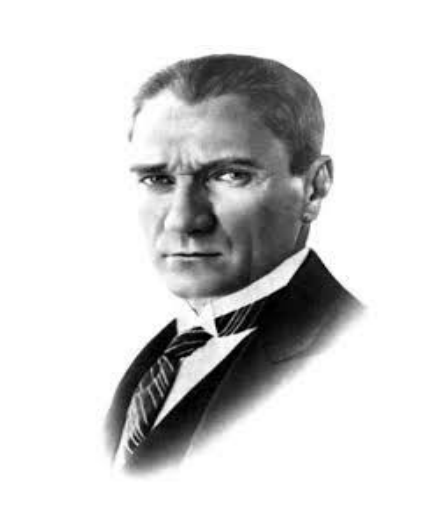 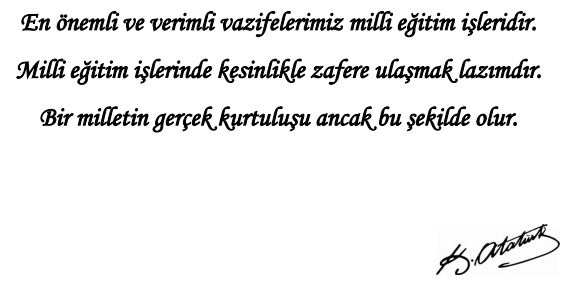 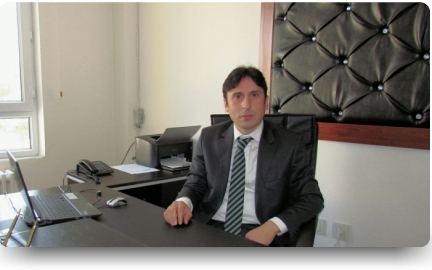 SUNUŞGaziosmanpaşa İmam Hatip Ortaokulu olarak en büyük amacımız yalnızca ortaokul mezunu gençler yetiştirmek değil, girdikleri her türlü ortamda çevresindekilere ışık tutan, hayata hazır, hayatı aydınlatan, bizleri daha da ileriye götürecek gençler yetiştirmektir. İdare ve öğretmen kadrosuyla bizler çağa ayak uydurmuş, yeniliklere açık, Türkiye Cumhuriyeti’ni daha da yükseltecek gençler yetiştirmeyi ilke edinmiş bulunmaktayız.Gaziosmanpaşa İmam Hatip Ortaokulu Stratejik Planı belirtilen amaç ve hedeflere ulaşmamızın okulumuzun gelişme ve kurumsallaşma süreçlerine önemli katkılar sağlayacağına inanmaktayız.Stratejik planlama ile okulumuzun önümüzdeki yıllarını planlamak gerektiğinin ve geleceği planlamanın en iyi yolunun geçmişe ve bugüne bakmak olduğunu ve planın bu aşamasında bugün içinde bulunduğumuz şartları ve buradan yola çıkarak ulaşmak istediğimiz hedefleri belirlenmesi gerektiğinin ve bu işin zorluğunun farkındaydık.Biz okul olarak hep değişime ve gelişime açık olmayı, toplam kalite felsefesini benimsemiş bir okul olmayı seçmiştik.Bugün bu ilkeleri tekrar gözden geçirmek yeniden planlamak her şeyi sil baştan tekrar yapmak gerekiyordu ve biz de öyle yaptık.Bunu yaparken takım ruhu ve herkesin katılımını ve bu planın herkesin planı olmasını sağlamaya çalıştık.Planın hazırlanmasında emeği geçen tüm öğretmenlerime, öğrencilerime ve velilerimize teşekkür ederim.Hiçbir planın kesin olmadığına ve zamanla gelişeceğine inanarak planımızı sunuyoruz. Saygılarımızla.	Sabit TAŞOkul MüdürüGİRİŞStratejik plan, günümüz gelişim anlayışının geçmişteki anlayışlardan en belirgin farkının göstergesidir. Zira stratejik plan yaklaşımı geleceğe hazır olmayı değil, geleceği planlamayı hedefleyen bir yaklaşımdır. Bir anlamda geleceği bugünde yaşamaktır.Ancak stratejik plan tek başına bir belge olarak değerli değildir. Onu değerli kılacak olan şey, kurumun doğru karar alabilme yeteneği ve kararlılık gösterebilme gücüdür.Baktığımız yerden hala yıllardır gördüğümüz şeyleri görüyorsak, bakış açımızı ve yönümüzü değiştirmemişiz demektir. Bu bakımdan stratejik plan, öncelikle kurumumuza yeni bir yön ve yeni bir bakış açısı kazandıracak biçimde düşünülüp tasarlanmalıdır. Hiç şüphe yoktur ki bu yön, ülkemizin çağdaşlaşma hedeflerine uygun düşen ve çağdaş uygarlık düzeyinin üstüne çıkma ülküsüyle örtüşen bir yön olmalıdır.Çağdaş bir ülke olabilmemiz için çağdaşlaşma savaşını öncelikle okullarda kazanmamız gerekmektedir.Bilmek zorundayız ki, okullarda kazanılmamış hiçbir savaş gerçekte hiçbir zaman kazanılmamış savaştır. Bu konuda eksiklerimizin olduğunu kabul etmeli, ancak kendimizi güçlü amaçlarla besleyerek eksiklerimizin ve zorlukların üstesinden gelebileceğimize inanmalı fakat bunun uzun süren bir yolculuk olduğunu hiçbir zaman unutmamalıyız. Cumhuriyetimizin 100.yılında ülkemizin dünyayı yöneten lider ülkelerden biri olacağını öngörüyoruz. Bu öngörüye paralel olarak okulumuzun 2015-2019 yılları arasında kaydedeceği aşama ile bir dünya okulu olacağına kuvvetle inanıyoruz. Bu stratejik plan, bu inancımızı gerçekleştirmek üzere düşünülmüş ve bizi hedefimize götürecek biçimde tasarlanmıştır. Bundan sonra başarılı olmak bizim için sadece bir görev değil, aynı zamanda büyük bir sorumluluktur. Stratejik Plan Hazırlama EkibiİÇİNDEKİLER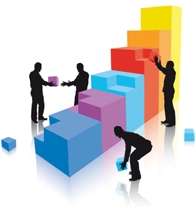 1. Yasal ÇerçeveKamu Yönetimi Reformu kapsamında alınan Yüksek Planlama Kurulu kararlarında ve 5018 sayılı Kamu Mali Yönetimi ve Kontrol Kanununda, kamu kuruluşlarının stratejik planlarını hazırlamaları ve kuruluş bütçelerini bu plan doğrultusunda oluşturmaları öngörülmektedir.  DPT tarafından hazırlanan “Kamu İdareleri İçin Stratejik Planlama Kılavuzu” ve Milli Eğitim Bakanlığımızın 16/09/2013 tarih ve 2013/26 sayılı Genelgesi Bakanlığımız merkez ve taşra teşkilatı birimlerinde yürütülmekte olan stratejik planlama çalışmalarının yasal çerçevesini oluşturmaktadır.A) Planın Dayanağı (Stratejik Plan Referans Kaynakları) B) Stratejik Planın Amacı: Bu stratejik plan dokümanı, okulumuzun güçlü ve zayıf yönleri ile dış çevredeki fırsat ve tehditler göz önünde bulundurularak, eğitim alanında ortaya konan kalite standartlarına ulaşmak üzere yeni stratejiler geliştirmeyi ve bu stratejileri temel alan etkinlik ve hedeflerin belirlenmesini amaçlamaktadır.C) Stratejik Planın Kapsamı: Bu stratejik plan dokümanı Gaziosmanpaşa İmam Hatip Ortaokulu’nun mevcut durum analizi değerlendirmeleri doğrultusunda, 2015-2019 yıllarına dönük stratejik amaçlarını, hedeflerini ve performans göstergelerini kapsamaktadır.2. Stratejik Planlama Çalışmaları:   Milli Eğitim Bakanlığı 2015-2019 Stratejik Planı konulu 2013/26 sayılı Genelgesi ve Hazırlık Programı, Bursa İl Milli Eğitim Müdürlüğü ve İnegöl İlçe Milli Eğitim Müdürlüğünün ilgi yazıları gereği Stratejik Planlama Çalışmaları kapsamında okul personelimiz içerisinden ‘’Stratejik Plan Üst Kurulu” ve “Stratejik Planlama Ekibi” kurulmuştur. Stratejik Plan Üst Kurul ve Stratejik Plan Hazırlama Ekipleri listesi ilgili linkte belirtilen alanlara girilerek kayıt işlemi tamamlanmış ve tamamlanan girişlerle ilgili İlçe Milli Eğitim Müdürlüğümüz Strateji Geliştirme Bölümüne üst yazıyla bilgi verilmiştir.Stratejik planlama konusunda İnegöl İlçe Milli Eğitim Müdürlüğümüz Strateji Geliştirme Bölümü tarafından düzenlenen Hizmet içi Eğitim Seminerine Sosyal Bilgiler Öğretmenimiz Mustafa ÇEVİK katılmıştır.   Okulumuzun Stratejik Planına (2015-2019) Stratejik Plan Üst Kurulu ve Stratejik Planlama Ekibi tarafından, okulumuzun toplantı salonunda, çalışma ve yol haritası belirlendikten sonra taslak oluşturularak başlanmıştır. İlçe Milli Eğitim Müdürlüğümüz tarafından gönderilen Stratejik Planlama ile ilgili evraklar Stratejik Planlama ekibimiz tarafından incelenmiştir. Stratejik Planlama süreci hakkında ekip bilgilendirilmiştir.   Önceden hazırlanan anket formlarında yer alan sorular katılımcılara yöneltilmiş ve elde edilen veriler birleştirilerek paydaş görüşleri oluşturulmuştur. Bu bilgilendirme ve değerlendirme toplantılarında yapılan anketler ve hedef kitleye yöneltilen sorularla mevcut durum ile ilgili veriler toplanmıştır.Stratejilerin Belirlenmesi;   Stratejik planlama ekibi tarafından, tüm iç ve dış paydaşların görüş ve önerileri bilimsel yöntemlerle analiz edilerek planlı bir çalışmayla stratejik plan hazırlanmıştır.   Bu çalışmalarda izlenen adımlar;1. Okulun var oluş nedeni (misyon), ulaşmak istenilen nokta (vizyon) belirlenip okulumuzun tüm paydaşlarının görüşleri ve önerileri alındıktan sonra da vizyona ulaşmak için gerekli olan stratejikamaçlar belirlendi. Stratejik amaçlar;a. Okul içinde ve faaliyetlerimiz kapsamında iyileştirilmesi, korunması veya önlem alınması gereken alanlarla ilgili olan stratejik amaçlar,b. Okul içinde ve faaliyetler kapsamında yapılması düşünülen yenilikler ve atılımlarla ilgili olan stratejik amaçlar,c. Yasalar kapsamında yapmak zorunda olduğumuz faaliyetlere ilişkin stratejik amaçlar olarak da ele alındı.2. Stratejik amaçların gerçekleştirilebilmesi için hedefler konuldu. Hedefler stratejik amaçla ilgili olarak belirlendi. Hedeflerin spesifik, ölçülebilir, ulaşılabilir, gerçekçi, zaman bağlı, sonuca odaklı, açık ve anlaşılabilir olmasına özen gösterildi.3. Hedeflere uygun belli bir amaca ve hedefe yönelen, başlı başına bir bütünlük oluşturan  yönetilebilir, maliyetlendirilebilir faaliyetler belirlendi. Her bir faaliyet yazılırken; bu faaliyet “amacımıza ulaştırır mı” sorgulaması yapıldı.4. Hedeflerin/faaliyetlerin gerçekleştirilebilmesi için sorumlu ekipler ve zaman belirtildi.5. Faaliyetlerin başarısını ölçmek için performans göstergeleri tanımlandı.6. Strateji, alt hedefler ve faaliyet/projeler belirlenirken yasalar kapsamında yapmak zorunda olunan faaliyetler, paydaşların önerileri, çalışanların önerileri, önümüzdeki dönemde beklenen değişiklikler ve GZFT (SWOT) çalışması göz önünde bulunduruldu.7. GZFT çalışmasında ortaya çıkan zayıf yanlar iyileştirilmeye, tehditler bertaraf edilmeye; güçlü yanlar ve fırsatlar değerlendirilerek kurumun faaliyetlerinde fark yaratılmaya çalışıldı; önümüzdeki dönemlerde beklenen değişikliklere göre de önlemler alınmasına özen gösterildi.8. Strateji, Hedef ve Faaliyetler kesinleştikten sonra her bir faaliyet maliyetlendirilmesi yapıldı. Maliyeti hesaplanan her bir faaliyetler için kullanılacak kaynaklar belirtildi.Maliyeti ve kaynağı hesaplanan her bir faaliyet/projenin toplamları hesaplanarak bütçeler ortaya çıkartıldı.STRATEJİK PLAN BÖLÜMLERİ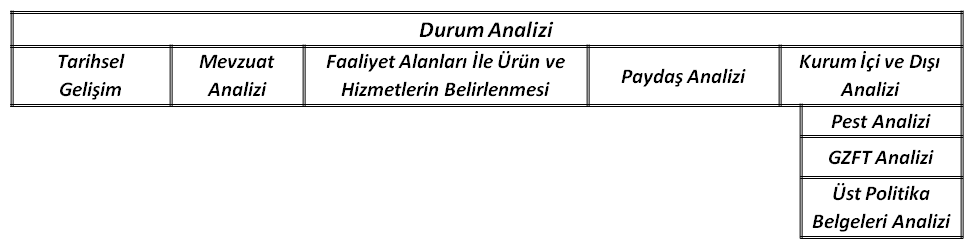 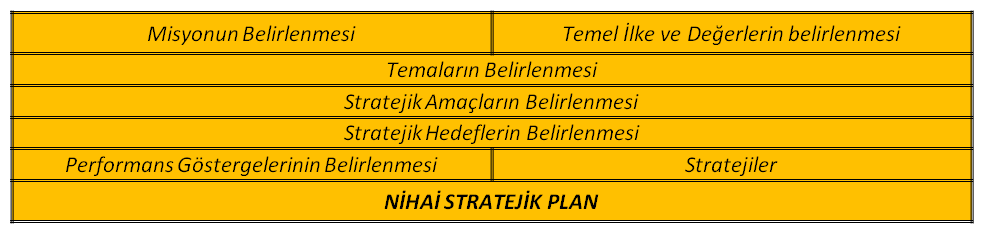 Stratejik Plan Hazırlama EkibiStratejik Planlama Çalışmaları TablosuÇalışma Takvimi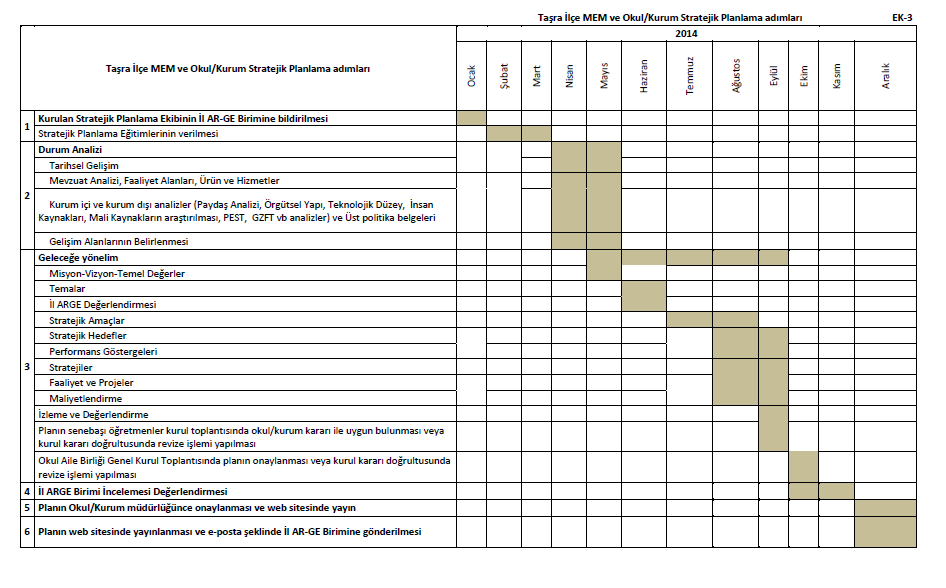 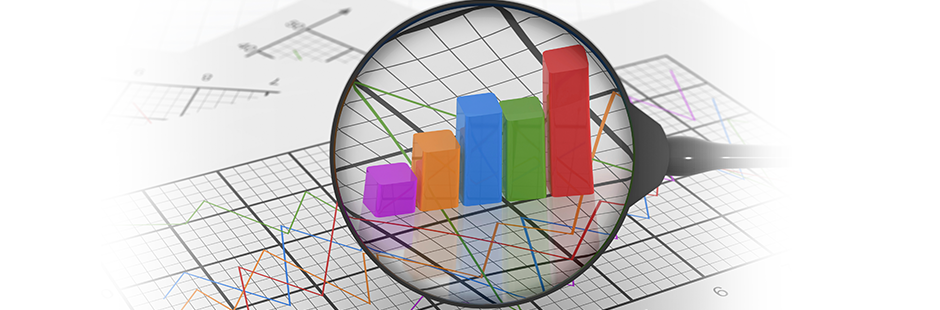 MEVCUT DURUM ANALİZİ1. Tarihsel GelişimOkulumuz, 20 Nisan 1986 yılında İnegöl Belediyesinin sağladığı arsa üzerine Kereste işletmesinde ilçemizde ve ülkemizde ün salan Hayırsever iş adamı Mehmet YILDIZ tarafından yaptırılmış; okula babası Salih Yıldız’ın adı verilmiştir. Okul 1986 yılında ilkokul olarak eğitime başlamıştır.Yine hayırsever aynı arsa üzerine 1991 yılında ikinci bir bina yaptırmıştır.Bu bina da annesi Hacer Yıldız adını alarak 1991 yılında eğitim öğretime başlamıştır.1995 yılında ilköğretim kanunu gereğince birleştirilmiş İlköğretim uygulamasına geçilmiş ve okul Hacer Salih Yıldız İlköğretim Okulu adını almıştır.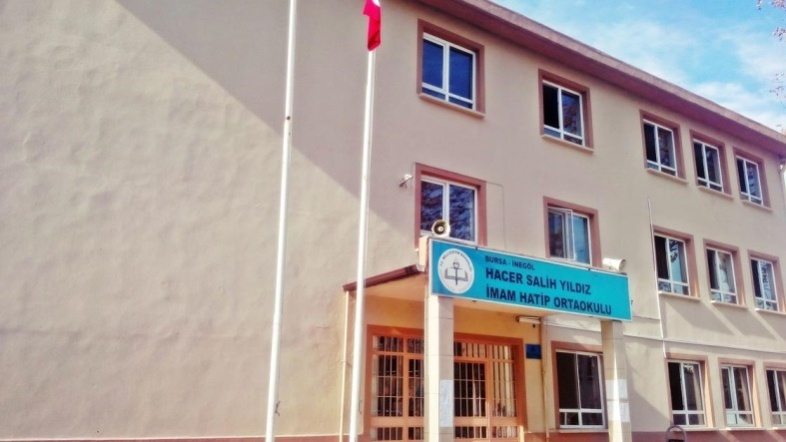 2012-2013 Eğitim öğretim yılında Hacer Salih Yıldız İmam Hatip Ortaokulu’na dönüşmüştür.Okulumuzda 20 derslik, 1 Fen Laboratuvarı, 1 Bilgisayar Laboratuvarı, 1 Kütüphane, 1 Çok Amaçlı Salon mevcuttur.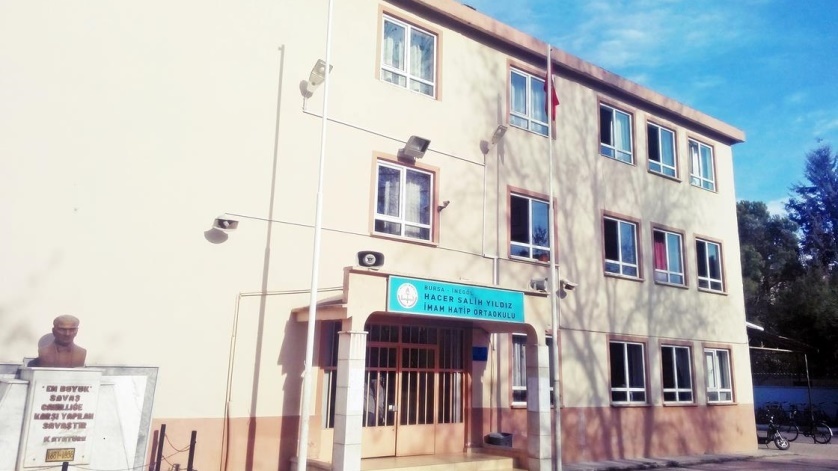 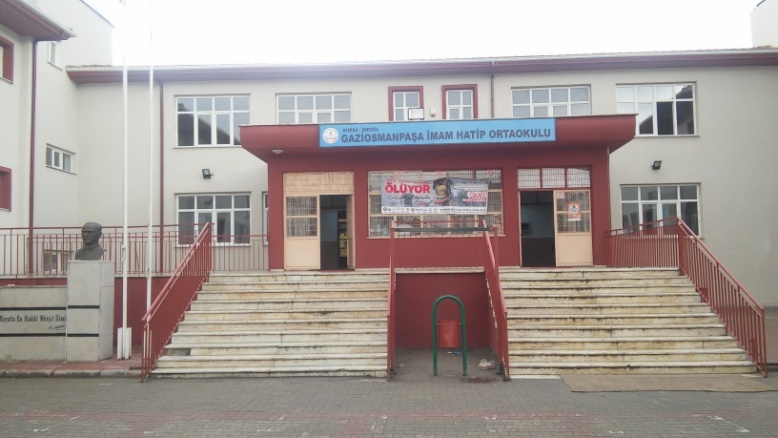 Gaziosmanpaşa İmam Hatip Ortaokulu 2006 yılında Gaziosmanpaşa İlkokulu olarak eğitim öğretime başlamış,2016 yılında ise İmam Hatip ortaokulu olmuştur.Adını 93 Harbi’nde 145 günlük Plevne savunmasına komuta etmiş ve direnişiyle askerlik tarihine geçmiş,türkülere konu olmuş dönemin komutanları tarafından örnek alınan ünlü bir Türk komutanından almıştır.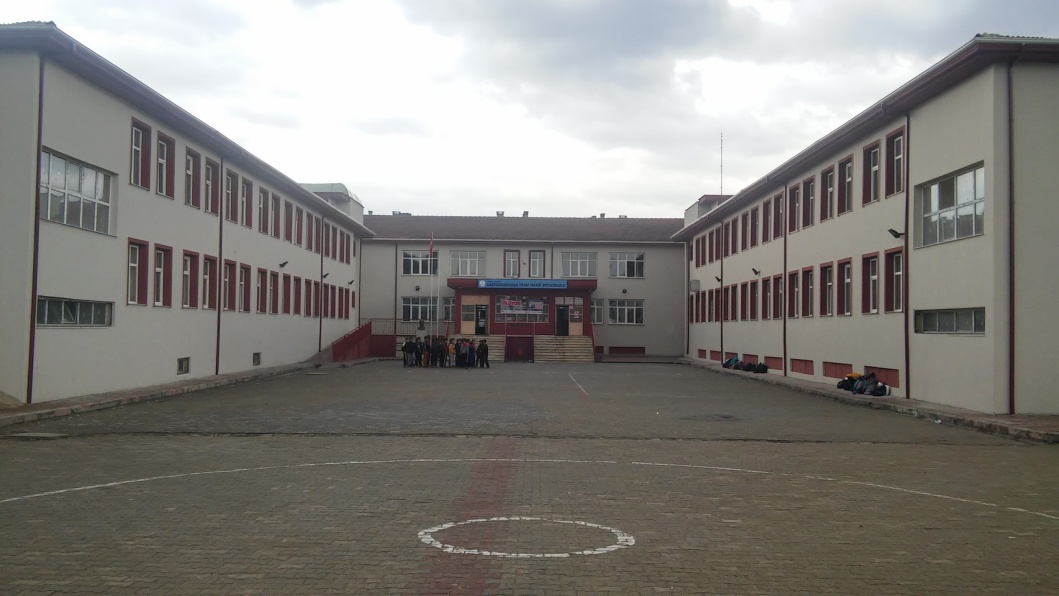  Okulumuz 2016-2017 Eğitim Öğretime 1 Müdür 2 müdür yardımcısı 28 öğretmen 3 hizmetli ve 705 öğrencisiyle başlamıştır. Geçmişi genel kültür ve bilgi, sportif, sosyal ve kültürel yarışmalardaki başarılarıyla dolu okulumuz, bu sene de öğrencilerimizin duygusal, düşünsel, bilimsel ve bedensel yeteneklerini en üst düzeyde geliştirmeyi hedeflemektedir.2. Mevzuat Analizi (Yasal Yükümlülükler)3. Faaliyet Alanları, Ürün/HizmetlerGaziosmanpaşa İmam Hatip Ortaokulu Müdürlüğü’nün faaliyet alanları ve sunmuş olduğu hizmetler aşağıdaki başlıklarda toplanmıştır.4. PAYDAŞ ANALİZİ	Paydaşlar öğretmenlerin katıldığı stratejik planlama toplantısında beyin fırtınası metoduyla belirlendi.Sınıflama Stratejik Planlama Ekibi tarafından yapılan toplantıda tartışma metoduyla belirlendi. İç paydaşlardan görüş ve fikirler anket yoluyla alınırken, dış paydaşların görüş ve fikirleri yüz yüze görüşülerek alındı.	Görüş ve fikirlerden çıkan sonuçlar önce öğretmenler toplantısında sonra stratejik planlama ekibi tarafından değerlendirildi. Sonuçlar kurulacak ekipler için kayda alındı.Paydaş Analizi ve Sınıflamasında Kullanılan Kavramlara İlişkin Açıklamalar:Paydaş: Kurumun gerçekleştirdiği faaliyetlerden etkilenen taraflardır. Paydaşlar şu başlıklarda ele alınmaktadır.Lider: Kurumda herhangi bir kademede görev alan çalışanlar içerisinde liderlik özellikleri olan kişilerdir.Çalışan	:  Kurum çalışanlarıdır.Müşteri: Ürün, hizmet veya süreçten etkilenen veya satın alıp kullanan herkestir. İki çeşit müşteri vardır. Dış müşteriler; hizmet veren kuruma mensup olmayan, ancak ürün/hizmetten yararlanan veya ondan etkilenenlerdir.İç müşteriler; kurumda çalışanlardır.Temel Ortak:Kurumun faaliyetlerini gerçekleştirmek üzere kendi seçimine bağlı olmaksızın zorunlu olarak kurulmuş olan ortaklıklardır. ( Yapısal bağlılık gibi )Stratejik Ortak: Kurumun faaliyetlerini gerçekleştirmek üzere kendi seçimi üzerine kurduğu ortaklıklardır.Tedarikçi: Kurumun faaliyetlerini gerçekleştiren ihtiyaç duyduğu kaynakları temin eden kurum/kuruluşlardır.Ürün/Hizmet: Herhangi bir hizmet/üretim sürecinin çıktısıdır.Paydaş Sınıflandırma Matrisi : Tamamı  O : Bir kısmıPaydaş Önceliklendirme MatrisiYararlanıcı Ürün/Hizmet Matrisi : Tamamı  O: Bir kısmı5. KURUM İÇİ ANALİZ5.1 Örgütsel YapıOkul/Kurumlarda Oluşturulan Birimler:5.2 İNSAN KAYNAKLARIYöneticilere ilişkin bilgiler						2016 Yılı Kurumdaki Mevcut Yönetici Sayısı:Kurum Yöneticilerinin Eğitim Durumu:Kurum Yöneticilerinin Yaş İtibari ile dağılımı:İdari Personelin Hizmet Süresine İlişkin Bilgiler:B.Öğretmenlere İlişkin Bilgiler2016  Yılı Kurumdaki Mevcut Öğretmen Sayısı:				Öğretmenlerin Hizmet Süreleri:Öğretmenlerin Yaş İtibari ile Dağılımı:		Öğretmenlerin aldığı hizmet içi eğitim sayılarıDestek Personele (Hizmetli-Memur) İlişkin Bilgiler2016 Yılı Kurumdaki Mevcut Hizmetli/Memur Sayısı:Çalışanların Görev Dağılımları5.3 Teknolojik Düzey15+1 Bilgisayarı olan 1 Bilgisayar Laboratuarı mevcuttur. Donanım olarak ihtiyacı karşılamakla birlikte 1 adet laboratuara daha ihtiyaç vardır.Tüm sınıflarımızda projeksiyon ve bilgisayarımız mevcuttur. Fatih Projesi kapsamında tüm sınıflara, Teknoloji ve Tasarım atölyelerine, Görsel sanatlar sınıfına akıllı tahta konulması planlanmaktadır. Okulumuzun resmi yazışmaları Kurum Net üzerinden yapılmaktadır.Öğrenci-Veli SMS yoluyla da bilgilendirilmektedir.Aşağıdaki tablodaki bilgisayar ve projeksiyon sayalarına idareci odası, çok amaçlı salon, öğretmenler odasındaki bilgisayarlar dahildir.Okul/Kurumun Teknolojik Altyapısı:Okul/Kurumun Fiziki Altyapısı5.4 MALİ KAYNAKLAROkulumuzda finansal ve fiziksel kaynakların yönetimi süreci kapsamında finansal kaynaklar yönetilmektedir.Okulumuzda finans kaynaklar yıllık bütçe planına göre oluşturulmaktadır.Giderlerle ilgili düzenlemeler Okul Aile Birliği ve komisyonlar tarafından yapılmaktadır.Okulumuz kar amacı gütmeyen bir kuruluştur.Yıllık bütçe gelirleri Okul Aile Birliğine yapılan veli bağışları, kantin, tiyatro, gezi, kermes gelirlerinden oluşmaktadır.Okulumuz bütçesi oluşturulurken çalışanlar bilgilendirilmektedir.Toplantılarda bireysel ve grup olarak belirlenen ihtiyaçlar okulumuz finansal kaynaklarından sağlanmaktadır.Yatırımlar, okulumuzun politika ve stratejilerini destekleyecek doğrultuda öncelikli ihtiyaçlarına göre planlanmakta, satın alma komisyonu tarafından teklifler alınmakta ve değerlendirme yapılarak uygun teklif seçilmektedir. Alınan hizmet ve araç-gereçler, muayene ve teslim alma komisyonu tarafından teslim alınarak ilgili demirbaş defterine kaydedilmektedir.Okulumuzda araç-gereçler ekonomik olarak tasarruf tedbirlerine uygun biçimde değerlendirilmektedir.Finansal kaynakların tasarrufuna yönelik tedbirler de alınmaktadır.Giderlerimizin büyük bölümünü oluşturan su ve elektrik kullanımının denetimleri yapılarak tasarruf sağlanmaktadır.Kırtasiye giderleri ilgili liderlerin kontrolünde oluşturulan sistemle planlama yapılmakta, okulumuzun baskı, fotokopi ve yazılım hizmetleri için sorumlu kişiler görevlendirilmektedir.Finansal risklerinin oluşumuna yönelik tasarruf tedbirleri alınmakta, ortaya çıkabilecek bütçe açığı çalışanlara duyurulmakta ve alınan kararlar doğrultusunda Okul Aile Birliği ile işbirliğine gidilerek kaynak sağlanmaktadır.Eğitim-öğretim kalitemizin ve kurum kültürümüzün istendik davranışa yönelik gelişimini sağlamak için öğrenci, veli ve işbirliği yapılan kuruluşlarla sinerji yaratılarak birlikte çalışmalar yapılmaktadır.İşbirliği yapılan kuruluşlarla çeşitli toplantılar ve birebir görüşmelerle bilgilendirmeler yapılmaktadır.Süreç iyileştirme ekiplerine bu kuruluşların temsilcilerinin de katılımları sağlanmaktadır.Diğer iş birliklerimiz ile Okul Aile Birliği çalışanları ile toplantılarda birlikte olunarak bilgi birikimi aktarılmaktadır. Ayrıca tüm gelir ve giderler Tefbis sistemine işlenmektedir.Okul/Kurum Kaynak Tablosu:Okul/Kurum Gider Tablosu:5.5 İstatistikî Veriler		Öğrencilere İlişkin Bilgiler:Karşılaştırmalı Öğretmen/Öğrenci Durumu6. Çevre Analizi6.1 PEST (Politik-Yasal, Ekonomik, Sosyo-Kültürel, Teknolojik, Ekolojik, Etik)  Analizi6.2. Üst Politika Belgeleri7. GZFT (Güçlü Yönler, Zayıf Yönler, Fırsatlar, Tehditler) AnaliziSorun Alanlarının (Gelişim Alanları) BelirlenmesiTEMEL DEĞERLER	Gaziosmanpaşa İmam Hatip Ortaokulu olarak, paydaşlarının istek ve beklentilerine yönelik olarak, paydaşlarıyla açık iletişim ve empati kurar, okulun tüm süreçlerine okul toplumun üyelerinin katılımını sağlayarak okulumuz ile özdeşim kurmasını sağlar, güvene ve işbirliğine dayalı, sürekli gelişim anlayışı içinde öğrenci merkezlieğitim okul merkezli yönetim anlayışını benimseyerek öğrencibaşarısını temel alır ve eğitimin niteliğinden ödün vermeyiz.STRATEJİK PLAN GENEL TABLOSUTEMA 1EĞİTİM VE ÖĞRETİME ERİŞİMSTRATEJİK AMAÇ 1Eğitim-öğretim talebinde bulunan bütün öğrencilerin, kayıtlarının alınarak, uygun eğitim-öğretim ortamlarında, akademik süreçlerinin devam ettirilmesini ve tamamlamasını sağlayacak imkânlar hazırlamak.STRATEJİK HEDEF 1.1Öğrencilerin okula katılımlarının sağlanarak, okuldan erken ayrılma oranları ve devamsızlık oranlarının düşürülmesini sağlamak.PERFORMANS GÖSTERGELERİ 1.1STRATEJİLER / MALİYETLERTEMA 2EĞİTİM VE ÖĞRETİMDE KALİTESTRATEJİK AMAÇ 2Eğitim ve öğretim süreçlerindeki öğrencilerin değerler eğitimi çerçevesinde akademik, sosyal, kültürel, sportif gelişimlerinin sağlanması, becerilerinin artırılması ve bu faaliyetlere katılımlarının sağlanmasıSTRATEJİK HEDEF 2.1Eğitim ve öğretim süreçlerindeki öğrencilerin değerler eğitimi çerçevesinde milli ve manevi duygularının gelişimlerinin sağlamakPERFORMANS GÖSTERGELERİSTRATEJİLER / MALİYETLERSTRATEJİK HEDEF 2.2Eğitim ve öğretim süreçlerindeki öğrencilerin akademik başarılarının artırılmasını sağlamak.NOT: 2014 yılında 8.sınıf öğrencimiz olmadığı için bu yıla ait veri girilmemiştir.PERFORMANS GÖSTERGELERİ 2.2STRATEJİLER / MALİYETLERSTRATEJİK HEDEF 2.3Eğitim ve öğretim süreçlerindeki öğrencilerin sosyal ve kültürel gelişimlerinin sağlanmasına yönelik çalışmalar yapmakPERFORMANS GÖSTERGELERİ 2.3STRATEJİLER / MALİYETLERSTRATEJİK HEDEF 2.4Eğitim ve öğretim süreçlerindeki öğrencilerin sportif becerilerinin arttırılmasına yönelik çalışmalar yapmakPERFORMANS GÖSTERGELERİ 2.4	STRATEJİLER / MALİYETLER	NOT:Strateji 1: Spor alanlarının düzenlenmesi 2015’te tamamlanması tahmin edilmektedir.TEMA 3KURUMSAL KAPASİTESTRATEJİK AMAÇ 3İnsan kaynaklarının düzenli olarak gelişimine yönelik faaliyetlerde bulunarak çağın gereksinimlerine ayak uydurabilen, temel bilişim teknolojisine hakim ve bunları etkin olarak kullanabilen fiziki, mali altyapısını oluşturmuş ve kurumsallaşmış bir yapı kurmakSTRATEJİK HEDEF 3.1İnsan kaynaklarının eğitimi ve geliştirilmesi için gerekli planlanmayı yapmakPERFORMANS GÖSTERGELERİ 3.1STRATEJİLER / MALİYETLERSTRATEJİK HEDEF 3.2Kurumun fiziki altyapısının kullanılabilirliğini uygun duruma getirmek ve üst seviyeye çıkarmak adına çalışmalar yapmakPERFORMANS GÖSTERGELERİ 3.2STRATEJİLER / MALİYETLERNOT: Strateji 1: Laboratuvarın tamamlanması 2016 yılında yapılması planlanmıştır.Strateji 2: Duvarların boyası  4 yılda 1 kez yenilenecektir.STRATEJİK HEDEF 3.3Temel bilişim teknolojisine hakim olma ve bunları etkin olarak kullanabilme adına çalışmalar yapmakPERFORMANS GÖSTERGELERİ 3.3STRATEJİLER/ MALİYETLER,STRATEJİK HEDEF 3.4Okulumuzda stratejik yönetim anlayışının yerleşmesini sağlamak.PERFORMANS GÖSTERGELERİ 3.4NOT: Çalışan-öğrenci-veli memnuniyet anketleri EK’te verilmiştir.STRATEJİLER/ MALİYETLEREKLER:2 ÖĞRENCİ MEMNUNİYET ANKETİ KRİTİK SORULAR3 ÇALIŞAN MEMNUNİYET ANKETİ KRİTİK SORULARSAYFA NOSUNUŞSUNUŞ2GİRİŞGİRİŞ3KURUM KİMLİK BELGESİKURUM KİMLİK BELGESİ5BÖLÜM: STRATEJİK PLANLAMA SÜRECİBÖLÜM: STRATEJİK PLANLAMA SÜRECİ6         Yasal Çerçeve         Yasal Çerçeve7         Stratejik Planlama Çalışmaları         Stratejik Planlama Çalışmaları8         Stratejik Plan Bölümleri         Stratejik Plan Bölümleri10         Plan Hazırlama Ekipleri         Plan Hazırlama Ekipleri11BÖLÜM: MEVCUT DURUM ANALİZİBÖLÜM: MEVCUT DURUM ANALİZİ151.Tarihsel Gelişim162.Yasal Yükümlülükler 173.Faaliyet Alanları, Ürün ve Hizmetler184.Paydaş Analizi185.Kurum İçi Analiz 21        5.1 Örgütsel Yapı21        5.2 İnsan Kaynakları22        5.3 Teknolojik Düzey25        5.4 Mali Kaynaklar27        5.5 İstatistikî Veriler296.Çevre Analizi32        6.1 PEST (Politik-Yasal, Ekonomik, Sosyo-Kültürel, Teknolojik, Ekolojik, Etik)  Analizi32         6.2 Üst Politika Belgeleri367.GZFT (Güçlü Yönler, Zayıf Yönler, Fırsatlar, Tehditler) Analizi36BÖLÜM: GELECEĞE YÖNELİMBÖLÜM: GELECEĞE YÖNELİM448.Misyon, Vizyon, Temel Değerler459.Temalar, Amaçlar, Hedefler, Performans Göstergeleri, Faaliyet/Projeler ve Stratejiler 46BÖLÜM:  MALİYETLENDİRMEBÖLÜM:  MALİYETLENDİRME5610.Tahmini Maliyet Tablosu5711.Okul Gelir Tablosu5812, Ekler: Memnuniyet Anketleri59	KURUM KİMLİK BİLGİSİ	KURUM KİMLİK BİLGİSİKurum AdıGAZİOSMANPAŞA İMAM HATİP ORTAOKULUKurum TürüMİLLİ EĞİTİMKurum Kodu702323Kurum StatüsüKamuKurumda Çalışan Personel SayısıYönetici:3Öğretmen:28Hizmetli: 3Öğrenci Sayısı620Öğretim ŞekliNormalOkulun Hizmete Giriş Tarihi2012-2013 EĞİTİM-ÖĞRETİM YILI/2016-2017EĞİTİM- ÖĞRETİM YILI( GAZİOSMANPAŞA İMAM HATİP ORTAOKULU)Kurum Telefonu / FaxTel : 0224 715 34 43Kurum Web Adresiwww.gaziosmanpasaiho.meb.k12.trMail Adresi702323@meb.k12.trKurum AdresiMahalle: TURGUTALPPosta Kodu: 16400İlçe:İNEGÖLİli:BURSAKurum MüdürüSABİT TAŞ Tel: 05055979287Kurum Müdür YardımcılarıMd. Yrd.: ŞÜKRÜ DEREMUMLUTel : 05385029275Md. Yrd.: MEHMET ERKULTel : 05056487955DAYANAKDAYANAKSıra NoReferans Kaynağının Adı15018 sayılı Kamu Mali Yönetimi ve Kontrol Kanunu210. Kalkınma Planı (2014-2018)3Yüksek Planlama Kurulu Kararları4Stratejik Planlamaya İlişkin Usul ve Esaslar Hakkında Yönetmelik  5Kamu İdareleri Faaliyet Raporlarının Düzenlenmesi ile Bu İşlemlere İlişkin Diğer Esas ve Usuller Hakkında Yönetmelik6Milli Eğitim Bakanlığı 2013/26 Sayılı Genelgesi.7Kamu İdareleri İçin Stratejik Planlama Kılavuzu8Milli Eğitim Bakanlığı 2015-2019 Stratejik Plan Hazırlık Programı9Milli Eğitim Bakanlığı 2015-2019 Stratejik Planı10Bursa İl Milli Eğitim Müdürlüğü Stratejik Planı11İnegöl İlçe Milli Eğitim Müdürlüğü Stratejik PlanıSTRATEJİK PLAN ÜST KURULUSTRATEJİK PLAN ÜST KURULUSTRATEJİK PLAN ÜST KURULUADI-SOYADIÜNVANİLETİŞİMSabit TAŞOkul Müdürü 05055979287Şükrü DEREMUMLUMüdür Yardımcıs05385029275Mustafa ÇEVİKÖğretmen0506 407 6387Hikmet DÖNGELOkul Aile Birliği Başkanı0532 505 0171Hayri AYDINOkul Aile Birliği Yönet. Kur. Üyesi0533 423 1483STRATEJİK PLANLAMA EKİBİSTRATEJİK PLANLAMA EKİBİSTRATEJİK PLANLAMA EKİBİADI-SOYADIÜNVANİLETİŞİMMehmet ERKULMüdür Yardımcısı0544 739 4816Mustafa ÇEVİKÖğretmen0506 407 6387Gülşah SERBESTÖğretmen0506 356 19 86Murat KOCAMANÖğretmen 0506 801 49 22Arif OKUYANÖğretmen 0505 865 47 35Mustafa KARAOkul Aile Birliği Başkan Yard.5376009293Saadettin NARMANÖğrenci Velisi5053725383İş ve İşlemlerAşamalarCevaplanacak SoruTarihi GelişimYasal YükümlülüklerÜrün / HizmetlerKurum İçi ve Çevre AnaliziGZFT (SWOT) AnaliziPaydaş AnaliziDurum AnaliziNeredeyiz?Okul kurum varoluş gerekçesiTemel İlkelerMisyon ve İlkelerNereye Ulaşmak İstiyoruz?Arzu edilen gelecekVizyonNereye Ulaşmak İstiyoruz?Orta vadede ulaşılacak kavramsal amaçlarSpesifik, somut ve ölçülebilir hedeflerTema, Amaç ve HedeflerNereye Ulaşmak İstiyoruz?Amaç ve hedeflere ulaşma yöntemleriEylem PlanlarıMaliyetlendirmeStratejiler, Faaliyetler ve ProjelerGitmek istediğimiz yere nasıl ulaşabiliriz?Raporlama KarşılaştırmaİzlemeBaşarımızı nasıl takip eder ve değerlendiririz?Geri beslemeÖlçme yöntemlerinin belirlenmesiPerformans göstergeleriDeğerlendirme ve Performans ÖlçümüBaşarımızı nasıl takip eder ve değerlendiririz?YASAL YÜKÜMLÜLÜK (GÖREVLER)DAYANAK (KANUN, YÖNETMELİK, GENELGE, YÖNERGE)Atama657 Sayılı Devlet Memurları KanunuAtamaMilli Eğitim Bakanlığına Bağlı Okul ve Kurumların Yönetici ve Öğretmenlerinin Norm Kadrolarına İlişkin YönetmelikAtamaMilli Eğitim Bakanlığı Eğitim Kurumları Yöneticilerinin Atama ve Yer Değiştirmelerine İlişkin YönetmelikAtamaMilli Eğitim Bakanlığı Öğretmenlerinin Atama ve Yer Değiştirme YönetmeliğiÖdül, DisiplinDevlet Memurları KanunuÖdül, Disiplin6528 Sayılı Milli Eğitim Temel Kanunu İle Bazı Kanun ve Kanun Hükmünde Kararnamelerde Değişiklik Yapılmasına Dair KanunÖdül, DisiplinMilli Eğitim Bakanlığı Personeline Başarı, Üstün Başarı ve Ödül Verilmesine Dair YönergeÖdül, DisiplinMilli Eğitim Bakanlığı Disiplin Amirleri YönetmeliğiOkul Yönetimi1739 Sayılı Milli Eğitim Temel KanunuOkul YönetimiMilli Eğitim Bakanlığı İlköğretim Kurumları YönetmeliğiOkul YönetimiMilli Eğitim Bakanlığı Okul Aile Birliği YönetmeliğiOkul YönetimiMilli Eğitim Bakanlığı Eğitim Bölgeleri ve Eğitim Kurulları YönergesiOkul YönetimiMEB Yönetici ve Öğretmenlerin Ders ve Ek Ders Saatlerine İlişkin Karar Okul YönetimiTaşınır Mal YönetmeliğiEğitim-ÖğretimAnayasaEğitim-Öğretim1739 Sayılı Milli Eğitim Temel KanunuEğitim-Öğretim222 Sayılı İlköğretim ve Eğitim KanunuEğitim-Öğretim6287 Sayılı İlköğretim ve Eğitim Kanunu ile Bazı Kanunlarda Değişiklik Yapılmasına Dair KanunEğitim-ÖğretimMilli Eğitim Bakanlığı İlköğretim Kurumları YönetmeliğiEğitim-ÖğretimMilli Eğitim Bakanlığı Eğitim Öğretim Çalışmalarının Planlı Yürütülmesine İlişkin Yönerge Eğitim-ÖğretimMilli Eğitim Bakanlığı Öğrenci Yetiştirme Kursları YönergesiEğitim-ÖğretimMilli Eğitim Bakanlığı Ders Kitapları ve Eğitim Araçları Yönetmeliği Eğitim-ÖğretimMilli Eğitim Bakanlığı Öğrencilerin Ders Dışı Eğitim ve Öğretim Faaliyetleri Hakkında Yönetmelik Personel İşleriMilli Eğitim Bakanlığı Personel İzin YönergesiPersonel İşleriDevlet Memurları Tedavi ve Cenaze Giderleri YönetmeliğiPersonel İşleriKamu Kurum ve Kuruluşlarında Çalışan Personelin Kılık Kıyafet Yönetmeliği Personel İşleriMemurların Hastalık Raporlarını Verecek Hekim ve Sağlık Kurulları Hakkındaki Yönetmelik Personel İşleriMilli Eğitim Bakanlığı Personeli Görevde Yükseltme ve Unvan Değişikliği Yönetmeliği Personel İşleriÖğretmenlik Kariyer Basamaklarında Yükseltme Yönetmeliği Mühür, Yazışma, ArşivResmi Mühür YönetmeliğiMühür, Yazışma, ArşivResmi Yazışmalarda Uygulanacak Usul ve Esaslar Hakkındaki Yönetmelik Mühür, Yazışma, ArşivMilli Eğitim Bakanlığı Evrak Yönergesi Mühür, Yazışma, ArşivMilli Eğitim Bakanlığı Arşiv Hizmetleri YönetmeliğiRehberlik ve Sosyal EtkinliklerMilli Eğitim Bakanlığı Rehberlik ve Psikolojik Danışma Hizmetleri Yönet.Rehberlik ve Sosyal EtkinliklerOkul Spor Kulüpleri YönetmeliğiRehberlik ve Sosyal EtkinliklerMilli Eğitim Bakanlığı İlköğretim ve Ortaöğretim Sosyal Etkinlikler Yönetmeliği Öğrenci İşleriMilli Eğitim Bakanlığı İlköğretim Kurumları YönetmeliğiÖğrenci İşleriMilli Eğitim Bakanlığı Demokrasi Eğitimi ve Okul Meclisleri YönergesiÖğrenci İşleriOkul Servis Araçları Hizmet Yönetmeliğiİsim ve TanıtımMilli Eğitim Bakanlığı Kurum Tanıtım Yönetmeliğiİsim ve TanıtımMilli Eğitim Bakanlığına Bağlı Kurumlara Ait Açma, Kapatma ve Ad Verme Yönetmeliği Sivil SavunmaSabotajlara Karşı Koruma Yönetmeliği Sivil SavunmaBinaların Yangından Korunması Hakkındaki Yönetmelik Sivil SavunmaDaire ve Müesseseler İçin Sivil Savunma İşleri Kılavuzu FAALİYET ALANI: EĞİTİM FAALİYET ALANI: YÖNETİM İŞLERİHizmet-1: Rehberlik HizmetleriPsikolojik DanışmaSınıf İçi Rehberlik Hizmetleri Meslek Tanıtımı ve YönlendirmeHizmet-1: Öğrenci işleri hizmetiKayıt-Nakil işleri     Devam-devamsızlık     Sınıf geçme Hizmet-2: Sosyal-Kültürel Etkinlikler Halk oyunları    Koro      Satranç YarışmalarKültürel GezilerSergilerTiyatroKermes ve ŞenliklerPikniklerSosyal Kulüp ve Toplum Hizmeti ÇalışmalarıHizmet-2: Öğretmen işleri hizmetiDerece terfi    Hizmet içi eğitim     Özlük haklarıSendikal HizmetlerHizmet-3: Spor EtkinlikleriFutbol,    Voleybol   Basketbol  Hizmet-3: Mali İşlemlerOkul Aile Birliği işleriBütçe işlemleriBakım-onarın işlemleriBurs işlemleriTaşınır Mal işlemleriHizmet-4: İzcilik EtkinlikleriGünlük Çalışma KamplarıMahalli KamplarResmi Bayram TörenleriFAALİYET ALANI: ÖĞRETİMFAALİYET ALANI: YETİŞKİN EĞİTİMİ VE VELİLERLE İLİŞKİLERHizmet-1: Öğretimin PlanlanmasıPlanlarÖğretmenler KuruluZümre toplantılarıHizmet-1: Sağlık HizmetleriAğız ve Diş Sağlığı SemineriÇocuk Hastalıkları SemineriHizmet-2: Öğretimin UygulanmasıSınıf içi uygulamalarGezi ve incelemeYetiştirme kurslarıÖdevler, performans ve projegörevleriHizmet-2: KurslarEğitici Kurslar (Satranç, ebru sanatı vb.)Hizmet-3: Öğretimin DeğerlendirilmesiDönem içi değerlendirmelerOrtak sınavlarHizmet-3: Velilerle İlgili HizmetlerVeli toplantılarıVeli iletişim hizmetleriOkul-Aile Birliği faaliyetleriPAYDAŞLARİÇ PAYDAŞLAR            DIŞ PAYDAŞLARYARARLANICIYARARLANICIYARARLANICIPAYDAŞLARÇalışanlar, BirimlerTemel ortakStratejik ortakTedarikçiMüşteri, hedef kitleMillî Eğitim BakanlığıxxxValilikxxxMilli Eğitim Müdürlüğü xxxİlçe Milli Eğitim MüdürlüğüxxxÖğretmenler ve Diğer ÇalışanlarxÖğrenciler ve VelilerxxOkul Aile BirliğixxUludağ Üniversitesixİnegöl BelediyesixxGüvenlik Güçleri (Emniyet, Jandarma)xSosyal Hizmetler  MüdürlüğüxGençlik ve Spor MüdürlüğüxSağlık MüdürlüğüxKültür MüdürlüğüxHayırseverlerxSivil Toplum ÖrgütlerixMedyaxMuhtarlıklarxPaydaşİç PaydaşDış PaydaşYararlanıcı(Müşteri)Neden Paydaş?ÖnceliğiMEBBağlı olduğumuz merkezi idare1ÖğrencilerHizmetlerimizden yaralandıkları için1Özel İdareTedarikçi mahalli idare1STKOAmaç ve hedeflerimize ulaşmak işbirliği yapacağımız kurumlar..    Ürün/HizmetYararlanıcı(Müşteri)Eğitim-Öğretim (Örgün-Yaygın)Yatılılık-BurslulukNitelikli işgücüAR-GE, Projeler, DanışmanlıkAltyapı,Donatım YatırımYayımRehberlik, Kurs, Sosyal etkinliklerMezunlar (Öğrenci)Ölçme-DeğerlendirmeÖğrencilero VelilerUludağ Üniversitesio o  Yerel Medyao o Uluslar arası kuruluşlaro o Sağlık kuruluşlarıo GörevlerGörevle ilgili bölüm, birim, kurul/komisyon adıGörevle ilgili işbirliği (paydaşlar)Hedef kitleDestekOkul Aile BirliğiVeliler, Bağışçılar, BelediyeOkulBilgi, Paylaşım, DeğerlendirmeÖğretmenler KuruluYasal SorumlulukÖğrenci, Öğretmen, VeliÖğrenciÖğrenci Davranışlarını YönlendirmeÖğrenci davranışlarını değerlendirme üst kuruluÖğrenci, VeliVeli, ÖğrenciAlım-SatımSatın alma komisyonuResmi ve Özel Kurumlar, ŞirketlerOkul ve ÖğrenciRehberlik, Danışma, YönlendirmePsikolojik danışma ve rehberlik hizmetleri yürütme komisyonuÖğrenci; Öğretmen, VeliAileler, ÖğrencilerGöreviErkek KadınToplam1Müdür112Müdür Yard22Eğitim Düzeyi2016 Yılı İtibari İle2016 Yılı İtibari İleEğitim DüzeyiKişi Sayısı%ÖnlisansLisans3100Yüksek LisansYaş Düzeyleri2016 Yılı İtibari İle2016 Yılı İtibari İleYaş DüzeyleriKişi Sayısı%20-3030-40310040-5050+...Hizmet Süreleri 2016 Yılı İtibari İle2016 Yılı İtibari İleHizmet Süreleri Kişi Sayısı                  % 1-3 Yıl4-6 Yıl7-10 Yıl133,311-15 Yıl16-20 Yıl266,6Hizmet Süreleri2016 Yılı itibaryle2016 Yılı itibaryleHizmet SüreleriKişi Sayısı                  % 1-3 Yıl39,64-6 Yıl412,97-10 Yıl619,311-15 Yıl722,516-20 Yıl825,821+... üzeri39,6BranşıErkekKadınToplam1Türkçe1342Matematik3143Fen Bilimleri1234İngilizce2135Sosyal Bilgiler2136Meslek Dersleri4487Beden Eğitimi1-18Görsel Sanatlar1-19Müzik1-110Bilişim Teknolojileri--011Rehberlik-1112Teknolojı ve Tasarım112TOPLAMTOPLAM171431Yaş Düzeyleri2016 Yılı2016 YılıYaş DüzeyleriKişi Sayısı%20-30516,130-401651,640-50825,850+...26,4Hizmetiçi eğitim sayısı2016 Yılı itibaryle2016 Yılı itibaryleHizmetiçi eğitim sayısıKişi Sayısı% 1-39294-6825,87-1092911-15516,116-20--GöreviErkekKadınEğitim DurumuHizmet YılıToplam1 Memur-----2Hizmetli3İlkokul-33Sözleşmeli İşçi4Sigortalı İşçiS.NOUNVANGÖREVLERİ1Okul müdürüOkul müdürü; Ders okutmakKanun, tüzük, yönetmelik, yönerge, program ve emirlere uygun olarak görevlerini yürütmeye,Okulu düzene koyarDenetler.Okulun amaçlarına uygun olarak yönetilmesinden, değerlendirilmesinden ve geliştirmesinden sorumludur.Okul müdürü, görev tanımında belirtilen diğer görevleri de yapar.2Müdür yardımcısıMüdür başyardımcısı, Ders okuturMüdürün en yakın yardımcısıdır. Müdürün olmadığı zamanlarda müdüre vekâlet eder.Okulun her türlü eğitim-öğretim, yönetim, öğrenci, personel, tahakkuk, ayniyat, yazışma, eğitici etkinlikler, yatılılık, bursluluk, güvenlik, beslenme, bakım, koruma, temizlik, düzen, nöbet, halkla ilişkiler gibi işleriyle ilgili olarak okul müdürü tarafından verilen görevleri yapar.Müdür başyardımcısı, görev tanımında belirtilen diğer görevleri de yapar.3ÖğretmenlerOrtaokullarda dersler branş öğretmenleri tarafından okutulur.Öğretmenler, kendilerine verilen şubenin derslerini, programda belirtilen esaslara göre plânlamak, okutmak, bunlarla ilgili uygulama ve deneyleri yapmak, ders dışında okulun eğitim-öğretim ve yönetim işlerine etkin bir biçimde katılmak ve bu konularda kanun, yönetmelik ve emirlerde belirtilen görevleri yerine getirmekle yükümlüdürler.Derslerini branş öğretmeni okutan sınıf öğretmeni, bu ders saatlerinde yönetimce verilen eğitim-öğretim görevlerini yapar.Okulun bina ve tesisleri ile öğrenci mevcudu, yatılı-gündüzlü, normal veya ikili öğretim gibi durumları göz önünde bulundurularak okul müdürlüğünce düzenlenen nöbet çizelgesine göre öğretmenlerin, normal öğretim yapan okullarda gün süresince, ikili öğretim yapan okullarda ise kendi devresinde nöbet tutmaları sağlanır. Yönetici ve öğretmenler; Resmî Gazete, Tebliğler Dergisi, genelge ve duyurulardan elektronik ortamda yayımlananları Bakanlığın web sayfasından takip eder.Elektronik ortamda yayımlanmayanları ise okur, ilgili yeri imzalar ve uygularlar.9. Öğretmenler dersleri ile ilgili araç-gereç, laboratuar ve işliklerdeki eşyayı, okul kütüphanesindeki kitapları korur ve iyi kullanılmasını sağlarlar.6Yardımcı hizmetler personeliYardımcı hizmetler sınıfı personeli, okul yönetimince yapılacak plânlama ve iş bölümüne göre her türlü yazı ve dosyayı dağıtmak ve toplamak, Başvuru sahiplerini karşılamak ve yol göstermek, Hizmet yerlerini temizlemek, Aydınlatmak ve ısıtma yerlerinde çalışmak, Okula getirilen ve çıkarılan her türlü araç-gereç ve malzeme ile eşyayı taşıma ve yerleştirme işlerini yapmakla yükümlüdürler.Bu görevlerini yaparken okul yöneticilerine ve nöbetçi öğretmene karşı sorumludurlar.Araç-Gereçler20132014İhtiyaçBilgisayar2020-Yazıcı- Tarayıcı44Tepegöz--Projeksiyon1515İnternet bağlantısı22Fen Laboratuvarı11Bilgisayar Lab.111Fax11Fotograf makinası1Kamera Okul/kurumun İnternet sitesi11Personel/e-mail adresi oranı%100%100Fiziki MekanVarYokAdediİhtiyaçAçıklamaÖğretmen Çalışma OdasıX1-Ekipman OdasıX1KütüphaneX1Rehberlik ServisiX1Resim OdasıX1Müzik OdasıX1Çok Amaçlı SalonX1Bilgisayar laboratuarıXYemekhaneX1Spor SalonuX1OtoparkXSpor AlanlarıX4KantinX1Teknoloji ve Tasarım AtölyesiX2Fen Bilgisi LaboratuvarıX1Arşivx1Kaynaklar2014Mevcut2015Hedef2016Hedef2017Hedef2018Hedef2019HedefGenel Bütçe(TL)5695,927000800090001000011000Okul Aile Birliği (TL)11687,561300015000170001900021000Kira Gelirleri (TL)7315,3080009000100001100012000Dış Kaynak/Projeler(TL)5405,007000800090001000011000Diğer (TL)560,0010002000300040005000TOPLAM (TL)30663,783600042000480005400060000HARCAMA KALEMLERİ2014Küçük onarım100Bilgisayar harcamaları800,02Büro makinaları ve kırtasiye2514,73Sosyal faaliyetler103,57Personel15544,31Spor malzeme alımı2359,80Diğer giderler368GENEL21790,43ÖĞRETMENÖĞRENCİÖĞRENCİÖĞRENCİOKULİLTÜRKİYEToplam öğretmen sayısıÖğrenci sayısıÖğrenci sayısıToplam öğrenci sayısıÖğretmen başına düşen öğrenci sayısıÖğretmen başına düşen öğrenci sayısıÖğretmen başına düşen öğrenci sayısıToplam öğretmen sayısıKızErkekToplam öğrenci sayısıÖğretmen başına düşen öğrenci sayısıÖğretmen başına düşen öğrenci sayısıÖğretmen başına düşen öğrenci sayısı         3133736870522,7Öğrenci Sayısına İlişkin BilgilerÖğrenci Sayısına İlişkin BilgilerÖğrenci Sayısına İlişkin BilgilerÖğrenci Sayısına İlişkin BilgilerÖğrenci Sayısına İlişkin BilgilerÖğrenci Sayısına İlişkin BilgilerÖğrenci Sayısına İlişkin BilgilerÖğrenci Sayısına İlişkin BilgilerÖğrenci Sayısına İlişkin Bilgiler20132013201420142015201520162016KızErkekKızErkekKızErkekKızErkek Öğrenci Sayısı150180224266293327337368 Toplam Öğrenci Sayısı330330490490620620705705Yıllara Göre Ortalama Sınıf MevcutlarıYıllara Göre Ortalama Sınıf MevcutlarıYıllara Göre Ortalama Sınıf MevcutlarıYıllara Göre Öğretmen Başına Düşen Öğrenci SayısıYıllara Göre Öğretmen Başına Düşen Öğrenci SayısıYıllara Göre Öğretmen Başına Düşen Öğrenci Sayısı20132014201520132014201529,1230,1029,5224,1322,9621,37                                              Yıllara Göre Mezun Olan Öğrenci Oranı                                              Yıllara Göre Mezun Olan Öğrenci Oranı                                              Yıllara Göre Mezun Olan Öğrenci Oranı                                              Yıllara Göre Mezun Olan Öğrenci Oranı                                              Yıllara Göre Mezun Olan Öğrenci Oranı                                              Yıllara Göre Mezun Olan Öğrenci Oranı                                              Yıllara Göre Mezun Olan Öğrenci Oranı                                              Yıllara Göre Mezun Olan Öğrenci Oranı                                              Yıllara Göre Mezun Olan Öğrenci Oranı20132013201420142015201520162016Bölüm AdıÖğrenci SayısıMezunSayısıÖğrenci SayısıMezunSayısıÖğrenci SayısıMezunSayısıÖğrenci SayısıMezunSayısı330-490-620175705Öğrencilerin Teog Başarılarına İlişkin BilgilerÖğrencilerin Teog Başarılarına İlişkin BilgilerÖğrencilerin Teog Başarılarına İlişkin BilgilerÖğrencilerin Teog Başarılarına İlişkin BilgilerÖğrencilerin Teog Başarılarına İlişkin BilgilerÖğrencilerin Teog Başarılarına İlişkin BilgilerÖğrencilerin Teog Başarılarına İlişkin Bilgiler201320132014201420152015Kız  ErkekKız  ErkekKız  ErkekÖğrenci Sayısı150180224266293327Sınava Giren Toplam Öğrenci Sayısı ( Kız +Erkek )----175175Kazanan öğrenci sayısı----175175Genel Başarı Oranı ( % )----100100Sınıf Tekrarı Yapan Öğrenci SayısıSınıf Tekrarı Yapan Öğrenci SayısıSınıf Tekrarı Yapan Öğrenci SayısıÖğretim YılıToplam Öğrenci SayısıSınıf Tekrarı Yapan Öğrenci Sayısı2012-2013-2013-2014330-2014-2015490-2015-2016620-Devamsızlık Nedeni İle Sınıf Tekrarı Yapan Öğrenci SayısıDevamsızlık Nedeni İle Sınıf Tekrarı Yapan Öğrenci SayısıDevamsızlık Nedeni İle Sınıf Tekrarı Yapan Öğrenci SayısıÖğretim YılıToplam Öğrenci SayısıDevamsızlıktan Dolayı Sınıf Tekrarı Yapan Öğrenci Sayısı2012-2013--2013-2014330-2014-2015490112015-201662015Ödül ve CezalarÖdül ve CezalarÖdül ve CezalarÖdül ve CezalarÖdül ve Cezalar2012201320142015 Öğrenci Sayısı Öğrenci Sayısı Öğrenci SayısıÖğrenci SayısıOnur/İftihar Belgesi Alan Öğrenci Sayısı12242842Teşekkür Belgesi Alan Öğrenci Sayısı120241152231Takdir Belgesi Alan Öğrenci Say70150196180Disiplin Cezası Alan Öğrenci Sayısı---1YERLEŞİMYERLEŞİMYERLEŞİMToplam Alan (m2)Bina Alanı (m2)Bahçe alanı (m2)86239457678                                            Sosyal Alanlar                                            Sosyal Alanlar                                            Sosyal AlanlarTesisin adıKapasitesi (Kişi Sayısı)             AlanıKantin100160 (m2)Yemekhane4055 (m2)Toplantı Salonu150180 (m2)                                            Spor Tesisleri                                            Spor Tesisleri                                            Spor TesisleriTesisin adıKapasitesi (Kişi Sayısı)             Alanı Basketbol Alanı6012*20 Futbol Sahası8015*25 Voleybol Sahası4012*18Badminton3010*10Masa Tenisi10EKONOMİK TEHDİTLEREKONOMİK TEHDİTLEREKONOMİK TEHDİTLEREKONOMİK TEHDİTLEREkonomik yönden güçlü olan öğrenciler, derslerine gereken önemi vermiyor.111Ekonomisi iyi ve kötü olanlar arasında ayrılık varGelir düzeyi zayıf aileler çocuklara yeterli ilgiyi ve alakayı göstermiyor.Ailelerin gelir düzeyi düşük. Bu nedenle annede çalışmak zorunda kalıyor. Bu da çocukların başıboş ve ilgisiz – disiplinsiz yetişmesine neden oluyor.444Sanayi bölgesinde olduğumuz için öğrencilerde okul ve okuma azmi kalmıyor.666Öğrenci gelir düzeyi farklılığı111Ailelerin maddi durumlarının iyi olması nedeniyle, öğrencilerin her türlü ihtiyaçlarının karşılanması ve hedeflerinin olmaması444Öğrenci aileleri, öğrencilerin gerekli araç gereç alınmalarında anlayışsız.444TEKNOLOJİK TEHDİTLERTEKNOLOJİK TEHDİTLERTEKNOLOJİK TEHDİTLERTEKNOLOJİK TEHDİTLERBilgisayarlarda çocuklar teneffüslerde film izleyip, oyun oynuyor. Bunları kontrol etmek zor.Öğrencilerin okula cep telefonu getirmeleri dolayısıyla görüntü alıp sosyal medyada bunu yayınlayabilecek olmaları.444Öğrencilerin okula tablet getirip oyun oynamalarıÖğrencilerin hepsinin evinde televizyon, internet, telefon vb. teknolojik aletlerin olması101010Öğrencilerin teknolojik aletleri sınıfa getirip bu aletleri derse dahil etmeleriTeknolojik gelişmeler aynı zamanda davanış bozukluklarına sebep oluyor.Öğrencilerin bilgisayar aşırı bağımlı olmaları, bilinçli kullanamamaları161616Öğrencilerin sınıflara şiddet içerikli film ve oyun cdleri getirmeleriÇevrede çok fazla teftiş edilmeyen ve 18 yaş altı bireylerin girmesinin yasak olduğu internet kafeler, play station salonları var.İnternet kullanımının kontrolsüz yaygınlaşması, hen öğrencilerimizi hem de öğretmenlerimizi bilgisayarı bilinçsiz kullanmaya itiyor. (illegal sitelere girmek)Okuldaki teknolojik aletler eski, yıpranmış, kullanışsız.HUKUKSAL TEHDİTLERHUKUKSAL TEHDİTLERHUKUKSAL TEHDİTLERHUKUKSAL TEHDİTLERZorunlu (4+4+4) olmasıSınıfta bırakmak da dahil, öğretmenin öğrenci üzerinde hiçbir yaptırımı yok111Ailelerin öğretmenin işine fazla müdahil olması333Öğrencileri uyarma adına öğretmen tarafından söylenen sözlerin veli tarafından hoşgörüsüz karşılanması222Nüfuslu veliler, öğretmenler için bir tehdit333Velilerin okul ve öğretmenler üzerinde baskı uygulamasıHukuki kuralların öğrencinin lehine olması. Öğretmenin hiçbir hakkının bulunmamasıÖğretmenlerin öğrenciler, veliler karşısında haklarının yeterli olmayışıÖğrenci üzerinde yaptırım olmaması101010SOSYOLOJİK TEHDİTLERSOSYOLOJİK TEHDİTLERSOSYOLOJİK TEHDİTLERSOSYOLOJİK TEHDİTLERÖğrenciler arasındaki sosyal farklılıklar birbirlerini ötekileştirmelerine neden olabiliyor.Öğrenciler arasındaki sosyal farklılıklar birbirlerini ötekileştirmelerine neden olabiliyor.Ailenin ilgisiz olmasıAilenin ilgisiz olması22Öğrencilerin hedefinin olmamasıÖğrencilerin hedefinin olmaması22Aileler ve öğrenciler arasındaki kültür farklılıklarıAileler ve öğrenciler arasındaki kültür farklılıklarıOkulun kültürüne göre öğrencilerin davranmayışlarıOkulun kültürüne göre öğrencilerin davranmayışları55Ailelerin geçimsiz olması çocukları etkiliyor.Ailelerin geçimsiz olması çocukları etkiliyor.22Bazı kız öğrencilerin orta okuldan sonra okutulmayacak olmasıBazı kız öğrencilerin orta okuldan sonra okutulmayacak olmasıKız – erkek ilişkisinin dozunu öğrencilerin ayarlayamamasıKız – erkek ilişkisinin dozunu öğrencilerin ayarlayamaması11Bazı öğrencilerdeki marka tutkusu diğerlerini olumsuz etkiliyorBazı öğrencilerdeki marka tutkusu diğerlerini olumsuz etkiliyor44Farklı kültürden gelen aile bireylerin evliliği sonucu kültür çatışmaları, tartışmalar ve boşanmalar çocukları etkiliyor.Farklı kültürden gelen aile bireylerin evliliği sonucu kültür çatışmaları, tartışmalar ve boşanmalar çocukları etkiliyor.11Aile bireylerinin benlik duygularını olumsuz bir şekilde kullanmalarıAile bireylerinin benlik duygularını olumsuz bir şekilde kullanmalarıÖğrencilerimiz henüz karakter oturması seviyesinde olmalarından dolayı anlaşılamıyorlar.Öğrencilerimiz henüz karakter oturması seviyesinde olmalarından dolayı anlaşılamıyorlar.EKOLOJİK TEHDİTLEREKOLOJİK TEHDİTLEREKOLOJİK TEHDİTLEREKOLOJİK TEHDİTLERDeprem ile ilgili gerekli hazırlık ve tedbir alınmamıştır.Hava kirliliği öğrenci ve öğretmenlerin sağlığını tehdit ediyor.222222Yangınla ilgili gerekli hazırlık ve tedbir alınmamıştır.Okul önündeki park öğrenciler için tehdit oluşturmaktadır.111Okul çevresi öğrenciler için tehdit oluşturmaktadır.111Okul önünün cadde olmasıOkulun sokak arası, binalar arasında sıkışık kalması. İnegöl’ün fiziki yapısı nedeniyle hava kirliliğinin olmasıOkulun deprem fayı üzerinde olması ve eski olması ciddi bir tehdittir.222POLİTİK TEHDİTLERPOLİTİK TEHDİTLERPOLİTİK TEHDİTLERPOLİTİK TEHDİTLER      1. Öğretmenlerin yetkilerinin (disiplin, sınıftan atma, sınıfta bırakma vb.) ellerinden alınması       2. Öğrencilere ve velilere gerekenden fazla yetki verilmesi171717Sürekli Milli Eğitim Bakanının ve müfredatın değişmesiHer bölgeden ailelerin olması, çatışmayı hızlandırmasıÖğretmenlik mesleğinin ve saygınlığının azalmasıEğitim ve öğretim sistemi istenilen seviyeye siyasi tercihler yüzünden ulaşamıyor.222Seçim zamanının yaklaşmasından dolayı seçim araçlarının yüksek sesle slogan atmaları eğitimimizi olumsuz etkilemektedir.222Sürekli değişen ve oturmamış eğitim politikaları öğretmenlerin yetkilerinin değişmesi, rehberlik derslerinin oynanması, sınıf rehber öğretmenliğinin işlevselliğini artırıcı önlemlerin alınmamasıSOSYOLOJİK FIRSATLARSOSYOLOJİK FIRSATLARSOSYOLOJİK FIRSATLARSOSYOLOJİK FIRSATLARToplumun heterojen olması farklı kültürlerden etkilenmeyi artırmasıToplumun heterojen olması farklı kültürlerden etkilenmeyi artırması22Farklı kültürlerden oluşan çocuklar birbirlerini olumlu yönde etkilemektedir.Farklı kültürlerden oluşan çocuklar birbirlerini olumlu yönde etkilemektedir.İlçemizin farklı bölgeden göç eden insanlardan oluşması, onların yetiştirdiği öğrencilerimize zengin bölgesel kültür sunuyor.İlçemizin farklı bölgeden göç eden insanlardan oluşması, onların yetiştirdiği öğrencilerimize zengin bölgesel kültür sunuyor.33Gelir seviyesinin birbirine yakın olması iletişimi kolaylaştırıyor.Gelir seviyesinin birbirine yakın olması iletişimi kolaylaştırıyor.44Yaşadığımız ilçenin gelişmişlik düzeyi, sosyal faaliyet alanlarının varlığı, insanların soysal bir hayat yaşamasını kolaylaştırıyor. (sinema, tiyatro, bilgi kültür evi, kütüphane)Yaşadığımız ilçenin gelişmişlik düzeyi, sosyal faaliyet alanlarının varlığı, insanların soysal bir hayat yaşamasını kolaylaştırıyor. (sinema, tiyatro, bilgi kültür evi, kütüphane)Ailelerin okula bakışının olumlu olması ilgiyi artırıyorAilelerin okula bakışının olumlu olması ilgiyi artırıyor22Okulumuz misyonu itibariyle ahlaki durumlarla ilgilenme olasılığı sağlıyor.Okulumuz misyonu itibariyle ahlaki durumlarla ilgilenme olasılığı sağlıyor.66POLİTİK FIRSATLARPOLİTİK FIRSATLARPOLİTİK FIRSATLARPOLİTİK FIRSATLARYerel yönetimler okulumuzun ihtiyaçlarına eğiliyor. Daha kaliteli eğitim sağlanması için söz konusu idarecilerimizden yardım isteniyor.Yerel yönetimler okulumuzun ihtiyaçlarına eğiliyor. Daha kaliteli eğitim sağlanması için söz konusu idarecilerimizden yardım isteniyor.44Devletin din eğitimini önemsemesiDevletin din eğitimini önemsemesi44Ülke politikasının imam hatip okul bünyesine maddi ve manevi desteğinin olmasıÜlke politikasının imam hatip okul bünyesine maddi ve manevi desteğinin olması22Devletin din öğretimi merdiven altı din eğitimi veren kurumların tekelinden alarak yasal bir biçimde kendi bünyesinde oluşturulan kurumlarda bu eğitimi veriyor olmasıDevletin din öğretimi merdiven altı din eğitimi veren kurumların tekelinden alarak yasal bir biçimde kendi bünyesinde oluşturulan kurumlarda bu eğitimi veriyor olması11Devlet ve belediye hizmetleri ücretsiz olarak okulumuza hizmet etmektedirDevlet ve belediye hizmetleri ücretsiz olarak okulumuza hizmet etmektedir11Belediye hizmet ediyor.Belediye hizmet ediyor.11Yöneticilerimizin her yönde teveccühü varYöneticilerimizin her yönde teveccühü var11İmam hatip okullarının önünün açılmasıİmam hatip okullarının önünün açılması11HUKUKSAL FIRSATLARHUKUKSAL FIRSATLARHUKUKSAL FIRSATLARHUKUKSAL FIRSATLAROkulumuzda verilen eğitimde öğrenci hem normal müfredatı alıyor, hem de yasal olarak sistematik biçimde din eğitimini de alıyor.Okulumuzda verilen eğitimde öğrenci hem normal müfredatı alıyor, hem de yasal olarak sistematik biçimde din eğitimini de alıyor.1212Okulların merkeze yakın olması tercihi kolaylaştırıyor.Okulların merkeze yakın olması tercihi kolaylaştırıyor.33Öğrencilerin okudukları, öğrendikleri konuları eşe dosta yardım konusunda fırsata çevirirler.Öğrencilerin okudukları, öğrendikleri konuları eşe dosta yardım konusunda fırsata çevirirler.22Herhangi bir sorunda başvurular (mahkeme, il milli eğitim müd. Vb.) yapılabiliyor.Herhangi bir sorunda başvurular (mahkeme, il milli eğitim müd. Vb.) yapılabiliyor.11EKOLOJİK FIRSATLAREKOLOJİK FIRSATLAREKOLOJİK FIRSATLAREKOLOJİK FIRSATLARUlaşımın kolay olmasıUlaşımın kolay olması44Hastanenin yakın olmasıHastanenin yakın olması33Okul bahçesinin büyük ve ağaçlandırılmış olmasıOkul bahçesinin büyük ve ağaçlandırılmış olması22Okulumuzun etrafındaki yerleşim yerlerinin bahçeli olması ve yollarının müsait olması eğitime kalite sağlıyor.Okulumuzun etrafındaki yerleşim yerlerinin bahçeli olması ve yollarının müsait olması eğitime kalite sağlıyor.55Trafik sorunu yok.Trafik sorunu yok.11Hava ılık (kar tatili olmuyor)Hava ılık (kar tatili olmuyor)Doğal bitki örtüsünün zengin olmasıDoğal bitki örtüsünün zengin olmasıHava kirliliğinin olmasıHava kirliliğinin olmasıÖğrencilerin rahatsız olacağı gürültü olmamasıÖğrencilerin rahatsız olacağı gürültü olmaması55TEKNOLOJİK FIRSATLARTEKNOLOJİK FIRSATLARTEKNOLOJİK FIRSATLARTEKNOLOJİK FIRSATLARAkıllı tahta uygulanacakAkıllı tahta uygulanacakKısa mesaj ve telefon aracılığıyla her durumun velilerle paylaşılabilmesiKısa mesaj ve telefon aracılığıyla her durumun velilerle paylaşılabilmesi77Evinde internet olmayan ve araştırma yapmak isteyen öğrenciler için bilgi kültür evlerinin her mahallede hizmet veriyor olmasıEvinde internet olmayan ve araştırma yapmak isteyen öğrenciler için bilgi kültür evlerinin her mahallede hizmet veriyor olmasıEvlerinde ya da internet kafelerde araştırma yapma imkanına sahipler.Evlerinde ya da internet kafelerde araştırma yapma imkanına sahipler.33Spor etkinliklerini yapabilecekleri spor alanlarının bulunmasıSpor etkinliklerini yapabilecekleri spor alanlarının bulunmasıOkul bahçesindeki spor aletleri ve okul önündeki bahçedeki spor aletleri okul için bir zenginlik.Okul bahçesindeki spor aletleri ve okul önündeki bahçedeki spor aletleri okul için bir zenginlik.22İnegöl de mobilya sanayinin olmasıİnegöl de mobilya sanayinin olması33EKONOMİK FIRSATLAREKONOMİK FIRSATLAREKONOMİK FIRSATLAREKONOMİK FIRSATLARMaddi durumu iyi olan velilerin okula destek olmasıMaddi durumu iyi olan velilerin okula destek olmasıMaddi durumu iyi olan velilerin okula destek olması3Mobilya sananyinin olması sebebiyle bir takım ihtiyaçların karşılanmasıMobilya sananyinin olması sebebiyle bir takım ihtiyaçların karşılanmasıMobilya sananyinin olması sebebiyle bir takım ihtiyaçların karşılanması3Sivil toplum örgütleri ve esnaf olan velilerin maddi anlamda desteğinin olmasıSivil toplum örgütleri ve esnaf olan velilerin maddi anlamda desteğinin olmasıSivil toplum örgütleri ve esnaf olan velilerin maddi anlamda desteğinin olması7Okulumuzun din eğitimi veren okul olması dolayısı ile dini hassasiyeti olan insanların bağış yapmada istekli olmasıOkulumuzun din eğitimi veren okul olması dolayısı ile dini hassasiyeti olan insanların bağış yapmada istekli olmasıOkulumuzun din eğitimi veren okul olması dolayısı ile dini hassasiyeti olan insanların bağış yapmada istekli olması2Bölgemizin sanayi anlamında gelişmiş olmasından dolayı veliler iş imkanına sahipler.Bölgemizin sanayi anlamında gelişmiş olmasından dolayı veliler iş imkanına sahipler.Bölgemizin sanayi anlamında gelişmiş olmasından dolayı veliler iş imkanına sahipler.1İnegöl’ün mobilya şehri olmasıİnegöl’ün mobilya şehri olmasıİnegöl’ün mobilya şehri olması6Öğrencilerimizin maddi durumlarının en azından orta seviyede olması.Öğrencilerimizin maddi durumlarının en azından orta seviyede olması.Öğrencilerimizin maddi durumlarının en azından orta seviyede olması.SIRA NO          REFERANS KAYNAĞININ ADI110. Kalkınma Planı 2TÜBİTAK Vizyon 2023 Eğitim ve İnsan Kaynakları Sonuç Raporu ve Strateji Belgesi35018 yılı Kamu Mali Yönetimi ve Kontrol Kanunu4Kamu İdarelerinde Stratejik Planlamaya İlişkin Usul ve Esaslar Hakkında Yönetmelik5Devlet Planlama Teşkilatı Kamu İdareleri İçin Stratejik Planlama Kılavuzu (2006)6Milli Eğitim Bakanlığı 2015-2019 Stratejik Plan Hazırlık Programı7Milli Eğitim Bakanlığı Stratejik Plan Durum Analizi Raporu861. Hükümet Programı961. Hükümet Eylem Planı10Milli Eğitim Bakanlığı Strateji Geliştirme Başkanlığının 2013/26 Nolu Genelgesi	KURULUŞUN YAPISI (GÜÇLÜ YÖNLER)	KURULUŞUN YAPISI (GÜÇLÜ YÖNLER)	KURULUŞUN YAPISI (GÜÇLÜ YÖNLER)Bahçemizin geniş olması1010Okulunu duvarlarla çevrili ve güvenli olmasıKantin ve yemekhanenin okul binasından ayrı ve bahçede olmasıErkek ve kız öğrenciler için ayrı mescidler var.Çift öğretmenler odası var.Bayan ve erkek öğretmenler için ayrı mescid var.22Öğretmenler için lavabolar var ve temiz.Çocuklar için bahçede basketbol, voleybol ve futbol sahaları var.Beden eğitimi dersinde kullanılmak için spor etkinliklerine uygun bir bahçemiz var.Öğrencilerimizin oynayabileceği geniş bir bahçemiz var.33Öğrenci geliş ve gidişinde yoğun trafik sorunu yok.Okulumuzun güzel bir konferans salonu ve içerisinde gayet iyi bir ses sistemi var.İki tane binamız var.Okulumuz adı İnegöl’de tanınıyor olması.55İ.H. O.’larına halkın teveccühü halen güçlü. Önümüzdeki yıllarda kayıt artabilir.Okulumuza dışarıdan gelen rahatsız edici gürültü yok.Yemekhane, bahçe, güvenlik gibi konularda çok amaçlı salon olması.11BEŞERİ KAYNAKLARI (GÜÇLÜ YÖNLER)BEŞERİ KAYNAKLARI (GÜÇLÜ YÖNLER)BEŞERİ KAYNAKLARI (GÜÇLÜ YÖNLER)Her branşın bir öğretmeni var.Her branşın bir öğretmeni var.5Okulun kantini var.Okulun kantini var.Hizmetlilerimiz var.Hizmetlilerimiz var.Görevli bayan temizlik ve hizmet konusunda çok iyi.Görevli bayan temizlik ve hizmet konusunda çok iyi.İdarecilerimiz ve öğretmen arkadaşlarımız birbirlerine karşı anlayışlı.İdarecilerimiz ve öğretmen arkadaşlarımız birbirlerine karşı anlayışlı.Kadromuz genç ve bilinçliKadromuz genç ve bilinçli4Kantin personeli duyarlıKantin personeli duyarlıÖğrencilerimizin bazıları olgun, bilinçli, duyarlı, karakterliÖğrencilerimizin bazıları olgun, bilinçli, duyarlı, karakterliOkulumuza çevre okullardan daha fazla talep var.Okulumuza çevre okullardan daha fazla talep var.Sosyal etkinlik ve yarışmalara öğrenciler tarafından katılım fazla.Sosyal etkinlik ve yarışmalara öğrenciler tarafından katılım fazla.Öğretmenler arası dayanışma iyidir.Öğretmenler arası dayanışma iyidir.Çok renkli bir öğretmen kadromuz var.Çok renkli bir öğretmen kadromuz var.Gelecekte iyi yerlere gelecek öğrencilerimiz var.Gelecekte iyi yerlere gelecek öğrencilerimiz var.1Ahlaki olarak üst düzey öğrencilere sahibiz.Ahlaki olarak üst düzey öğrencilere sahibiz.İdarecilerimiz kompleksli değil, okul ve öğretmenlerine pozitif enerji yayıyor.İdarecilerimiz kompleksli değil, okul ve öğretmenlerine pozitif enerji yayıyor.Yetenekli öğrencilerimiz var, gelecekleri parlak.Yetenekli öğrencilerimiz var, gelecekleri parlak.Genç ve duyarlı bir idaremiz var.Genç ve duyarlı bir idaremiz var.2Öğretmen kadrosu gayretli ve kalitelidir.Öğretmen kadrosu gayretli ve kalitelidir.6Öğrenciler öğretmenlerine karşı sevgi dolu.Öğrenciler öğretmenlerine karşı sevgi dolu.Görevlerini severek yapan bir öğretmen kadrosu var.Görevlerini severek yapan bir öğretmen kadrosu var.Öğretmenlerimizin genç, istekli ve yetenekli olması.Öğretmenlerimizin genç, istekli ve yetenekli olması.4KURUM KÜLTÜRÜ (GÜÇLÜ YÖNLER)KURUM KÜLTÜRÜ (GÜÇLÜ YÖNLER)KURUM KÜLTÜRÜ (GÜÇLÜ YÖNLER)Öğrencilerin davranış bozuklukları ile ilgili görüş alış verişi yapılıyor.Öğretmenler arasında görev dağılımları ve işbirliği yapılıyor.Branş öğretmenleri arasında işbirliği var.33Herkes iyi olduğu konuda görevlendiriliyor.Gerekli destek ve teşvik yapılıyor.Öğretmenler arasında yardımlaşma var.Kurumda personel nitelikleri bakımından tanınıyor.Öğretmenler iyi ve kötü günlerinde yalnız bırakılmıyor.Zümre içi sorunsuz bir kaynak paylaşımı var.88Öğretmenler birbirlerine karşı saygılı bir tutum sergiliyorlar.Okula gelenler güleryüzle karşılanıyor.22Okuldaki öğretmenlerin tamamı aynı dönemde tayin isteyerek geldiği için kuruma karşı tutumları, çalışma heyecanları ya da tükenmişlikleri paralel.Öğrenciler, üst sınıflardaki arkadaşlarına abi ve abla diye hitap edip saygılı davranıyor.İdare ve öğretmenler arası iletişim çok güçlü88Kurum personeli oldukça uyumlu ve anlayışlı.44Okulda işini seven öğretmenlerin sayısının çok olmasıTEKNOLOJİ (GÜÇLÜ YÖNLER)TEKNOLOJİ (GÜÇLÜ YÖNLER)TEKNOLOJİ (GÜÇLÜ YÖNLER)Her sınıfta projeksiyon var.Donanımlı bir fotokopi makinamız var.1010Donanımlı birçok amaçlı salonumuz var.22Deney malzemelerimiz var.11Her sınıfta bilgisayar var.Okulda her sınıfta Internet var Gerekli teknolojik aletleri kullanabiliyoruz.Her öğrencinin kitabı , defteri vb. var.Öğretmenler odasında internet bağlantısı var.Kantin dışında öğretmenlere ait çaycı ve çay var.Donanımlı bir laboratuarımız var.Fotokopi makinesinde kullanılacak kağıt sıkıntısının olmayışıRehberlik servisi teknolojik açıdan donanımlı.Sürekli sıcak çay imkanı sağlayan çay makinemiz var.11İnternetin öğretmenler odasında olmasını ve sürekli hizmet vermesi11Bazı sınıflarda projeksiyon var, bilgisayar var.11İnternetimiz, fotokopimiz var.11Öğretmen arkadaşlarımızın okulda internetten faydalanması, dökümanlara ulaşması uygun ve mümkün.Her sınıfın bilgisayar, projeksiyon ve interneti var.Bilgisayar sorununun olmamasıMALİ DURUM (GÜÇLÜ YÖNLER)MALİ DURUM (GÜÇLÜ YÖNLER)MALİ DURUM (GÜÇLÜ YÖNLER)Okulumuza velilerden ve bazı kurumlardan yardım yapılmaktadır.55Öğle arasında tüm öğrenciler, yemek ihtiyacını karşılamaktadır.1010Kantinden alternatif yiyecekler tedarik edilebiliyor.Sosyal etkinliklerde idare tarafından maddi destek sağlanıyor.Fotokopi kağıdı, tebeşir gibi temel ihtiyaçların karşılanmasında sorun yok.1414İhtiyacımız olan kağıt vb. sıkıntımız olmuyor.11Okulu destekleyen velilerin olması.1010Akıllı  tahta uygulamasında öncelik verilmesi.Okulumuzda fotokopi için yeterli kağıdımız mevcut.Mali durum güçlü olan velilerimiz var.22Okul aile birliği ihtiyaçları gidermeye çalışıyor.Öğrenciler genellikle derseler yardımcı kaynaklar kullanıyor.Öğrencilerin her türlü ihtiyaçları gideriliyor.11Okulda var olan fiziki sorunların temini konusunda para bulunması11KURULUŞUN YAPISI (ZAYIF YÖNLER)KURULUŞUN YAPISI (ZAYIF YÖNLER)KURULUŞUN YAPISI (ZAYIF YÖNLER)Okulun iki ayrı birbirinden bağımsız binalardan oluşması, okuldaki personelin iletişimini olumsuz etkilemektedir.Okulun iki ayrı birbirinden bağımsız binalardan oluşması, okuldaki personelin iletişimini olumsuz etkilemektedir.Zil seslerinin duyulur özellikte olmayışıZil seslerinin duyulur özellikte olmayışıOkul binasının dar olması, koridorların sayıya göre çok küçük olmasıOkul binasının dar olması, koridorların sayıya göre çok küçük olması1Tuvaletlerin kokuyu dağıtacak sistemde olmamasıTuvaletlerin kokuyu dağıtacak sistemde olmamasıGörsel sanatlar atölyesi ve spor salonu olmaması kaliteyi olumsuz etkiliyor.Görsel sanatlar atölyesi ve spor salonu olmaması kaliteyi olumsuz etkiliyor.3Binaların depreme karşı zayıf olması ,dar ve yetersiz olması. Sınıfların küçük olmasıBinaların depreme karşı zayıf olması ,dar ve yetersiz olması. Sınıfların küçük olması2Sınıf öğrenci sayılarının fazla olmasıSınıf öğrenci sayılarının fazla olmasıOkulun spor salonu ve toplanma salonu yokOkulun spor salonu ve toplanma salonu yokOkul binasının dar olması, sınıfların özellikle B binasının fiziki anlamda yetersiz olması, spor salonu, toplantı salonu olmaması, öğretmenler odasının yetersiz olması, tuvaletlerin yetersiz olması.Okul binasının dar olması, sınıfların özellikle B binasının fiziki anlamda yetersiz olması, spor salonu, toplantı salonu olmaması, öğretmenler odasının yetersiz olması, tuvaletlerin yetersiz olması.9Öğretmenlerin ve öğrencilerin lavabolarının yetersiz olması ( abdest almaya elverişli olması)Öğretmenlerin ve öğrencilerin lavabolarının yetersiz olması ( abdest almaya elverişli olması)2Okul kantinin fiziki açıdan çok büyük olmayışıOkul kantinin fiziki açıdan çok büyük olmayışıBinaların okul yapısına uygun olmamasıBinaların okul yapısına uygun olmamasıBranşlara ait sınıfların olmayışı (matematik sınıfı)Branşlara ait sınıfların olmayışı (matematik sınıfı)Derslik sayısı yetersiz.Derslik sayısı yetersiz.2Fen laboratuarının kullanılabilir durumda olmamasıFen laboratuarının kullanılabilir durumda olmamasıKütüphanenin küçük ve yetersiz olmasıKütüphanenin küçük ve yetersiz olmasıOkul giriş kapısında bekçi olmamasıOkul giriş kapısında bekçi olmamasıOkulun yakınında park olmasıOkulun yakınında park olmasıÖğrencilerin çevreyi temiz tutma alışkanlığı olmamasıÖğrencilerin çevreyi temiz tutma alışkanlığı olmamasıBEŞERİ KAYNAKLAR (ZAYIF YÖNLER)BEŞERİ KAYNAKLAR (ZAYIF YÖNLER)BEŞERİ KAYNAKLAR (ZAYIF YÖNLER)Kantinci sayısının yetersizliğinden kaynaklı hizmet noksanlığı Çalışanların farklı mahallelerde oturmasından dolayı okul arkadaşlığı dışarı taşınamıyor.Öğretmen arkadaşlarımız birbirlerinin aileleriyle tanışmadı.Hizmetli sayısının az olması Öğrenci ailelerinin gelir seviyesinin farklı standartlarda ve çevreden olmasıÖğrenci velilerin yüksek egoya sahip olup öğretmeni baskı altına almak istemeleriÖğrencilerin şımarıklık ve terbiyesizlik seviyesinde çevreleri tarafından olumsuz yönde pekiştirilmeleriVelilerin okul işini bilmemesinden ve öğretmen bakışıyla öğrenciye bakmadığından öğrencilerin olumsuz davranışları veli ve öğretmenler tarafından farklı değerlendirilmesi11Öğrencilerin kendi aileleri ile olan problemleri tam bilinmediğinden öğrencinin psikolojik durumu sağlıklı anlaşılamıyor.Öğrencilerimizin davranış bozuklukları var. 1010Sınıfların kalabalık olması33Kız – erkek sınıflarının ayrı olmasıAilelerin ve öğrencilerin kültür seviyelerinin farklı olmasıVelilerin öğretmenlerin işine fazla dahil olması.11Kantin binasının küçük olmasıYemekhanenin yetersiz olmasıKarma eğitimin uygulanmaması1010KURUM KÜLTÜRÜ (ZAYIF YÖNLER)KURUM KÜLTÜRÜ (ZAYIF YÖNLER)KURUM KÜLTÜRÜ (ZAYIF YÖNLER)Okul içinde öğretmenler arasında özel günlerle ilgili tam bir kaynaşma olmayışı nedeniyle okul bünyesinde de tam bir birlikteliğin olmaması33Öğretmen arkadaşların birbirlerinin özel hayatlarına ve kişisel fikirlerine gerekli ihtimam göstermeyişleriÖğretmen arkadaşlarımız birbirleriyle samimi değilOkul idaresi ile öğretmenler arasında yeterli iletişimin olmaması (özel günler için)Kendi düşünce ve fikirlerinin dikte edilmeye çalışılması66Evli öğretmenlerin bekar öğretmenleri dışlaması, arkadaş edinmemesiÖğrencilerin sınıf ya da okul ortamına uyum sağlayamayışları grup olamayışlarıBirbirimizin telefon numaralarını dahi bilmiyoruz.Öğretmenlerin birbirlerine samimi davranmamaları ortamı etkiliyor.Öğrencilerimizin ahlaki durumları ile ilgili çalışma yapılmıyor.77Herhangi bir sorun yaşandığında sorunun tüm okula lanse edilmesi ve ortamı huzursuz etmesiOkul dışında ilişkilerin yetersiz olmasıÖğrencilerin birbirleri ile davranışları yetersizTEKNOLOJİ (ZAYIF YÖNLER)TEKNOLOJİ (ZAYIF YÖNLER)TEKNOLOJİ (ZAYIF YÖNLER)Birçok sınıfta bilgisayar ve projeksiyon yok. Var olan sınıflarda ise çalışmaması1111Sınıflarda bilgisayar ağ bağlantısının (internet) yetersiz olması ya da hiç olmayışıEngelli öğrenci ve velilerimizin okulumuzdan verimli şekilde giriş – çıkışlarını sağlayacak zeminin olmayışıBilgisayar dersinin olması ve laboratuarın 1 tane olmasından ve bilgisayarların sayısın öğrenci sayısına göre az olmasıUygulamalı derslerin verimli bir şekilde işlenişine uygun ortamların az olmasıEğitimin görsel yönünün zenginleşmesi için bilgisayarlar yetersizHer sınıfta internet olmayışı11Öğretmenler odasında bir bilgisayarın olmasıFotokopi makinesinin yetersiz olmasıCep telefonlarının hem öğretmenler hem de öğrenciler tarafından aşırı kullanımıÖğretmenler odasında zil yok. Zil duyulmadığı için derslere zamanında girilmediğinden öğrenciler de derse zamanında girmiyor.11Akıllı tahtamız yokTebeşir kullanmak yorucu22Deney malzemelerinin eksik olmasıSınıflarda projeksiyon ve bilgisayar olmasına rağmen çalışmalarında sıkıntı olmasıHenüz akıllı tahta kurulumunun gerçekleşmemesiMALİ DURUM (ZAYIF YÖNLER)MALİ DURUM (ZAYIF YÖNLER)MALİ DURUM (ZAYIF YÖNLER)Veli profilinin dar gelirli ailelerden oluşmasıVeli profilinin dar gelirli ailelerden oluşması3Öğrencilerin harçlıklarının az olduğu görülmektedir.Öğrencilerin harçlıklarının az olduğu görülmektedir.Sosyal aktivitelere parasızlık sebebiyle aktif olarak katılamamaSosyal aktivitelere parasızlık sebebiyle aktif olarak katılamamaÖğrencilerin bazılarının ihtiyaçlarını karşılayamamasıÖğrencilerin bazılarının ihtiyaçlarını karşılayamamasıKantin alışverişlerinde maddi durumundan dolayı bazı öğrenciler mağdurKantin alışverişlerinde maddi durumundan dolayı bazı öğrenciler mağdurOkulun gelir getirecek çalışmaların yapılmamasıOkulun gelir getirecek çalışmaların yapılmamasıOkulun fiziki görüntü (derslik sayısının) gelecek vaat etmemesiOkulun fiziki görüntü (derslik sayısının) gelecek vaat etmemesi6Okulun yeni bir oluşum içerisinde olması, eski bir binaya sahip olması ve bu binayı tadilat yapacak bütçeye sahip olmamasıOkulun yeni bir oluşum içerisinde olması, eski bir binaya sahip olması ve bu binayı tadilat yapacak bütçeye sahip olmamasıÖğretmenlerin maddi sıkıntılardan dolayı tüm enerjisini işine ve dersine veremiyor oluşuÖğretmenlerin maddi sıkıntılardan dolayı tüm enerjisini işine ve dersine veremiyor oluşuÖğrencilerin mali durumlarının iyi olmamasından, ekstra herhangi bir eğitim öğretim faaliyetlerine katılmayışıÖğrencilerin mali durumlarının iyi olmamasından, ekstra herhangi bir eğitim öğretim faaliyetlerine katılmayışıBahçenin öğrencilerin oturabileceği uygun yerlerin az olmasıBahçenin öğrencilerin oturabileceği uygun yerlerin az olması2Başarılı öğrencileri yeterince ödüllendirmiyoruzBaşarılı öğrencileri yeterince ödüllendirmiyoruzMaddi durumu yetersiz öğrenciler için yardım imkanımız yokMaddi durumu yetersiz öğrenciler için yardım imkanımız yok2Zengin ve fakir öğrenciler arasındaki uçurumun fazla olmasıZengin ve fakir öğrenciler arasındaki uçurumun fazla olmasıÖğrencilerimizin ailelerinin maddi durumunun zayıf olmasıÖğrencilerimizin ailelerinin maddi durumunun zayıf olmasıVelilerin gelirlerinin (bazılarının ) yetersiz olmasıVelilerin gelirlerinin (bazılarının ) yetersiz olmasıSIRAZAYIF YÖNLERALANPUAN1Okulun fiziki görüntü (derslik sayısının) gelecek vaat etmemesiFİZİKSEL62Birçok sınıfta bilgisayar ve projeksiyon yok. Var olan sınıflarda ise çalışmamasıTEKNOLOJİK113Öğrencilerimizin ahlaki durumları ile ilgili çalışma yapılmıyor.BEŞERİ74Kendi düşünce ve fikirlerinin dikte edilmeye çalışılmasıKURUM KÜLTÜRÜ65Karma eğitimin uygulanmamasıBEŞERİ106Öğrencilerimizin davranış bozuklukları var.BEŞERİ107Okul binasının dar olması, sınıfların özellikle B binasının fiziki anlamda yetersiz olması, spor salonu, toplantı salonu olmaması, öğretmenler odasının yetersiz olması, tuvaletlerin yetersiz olması.FİZİKSEL9SIRATEHDİTLERALANPUAN1Öğrencilere ve velilere gerekenden fazla yetki verilmesiPOLİTİK172Hava kirliliği öğrenci ve öğretmenlerin sağlığını tehdit ediyor.EKOLOJİK223Okulun kültürüne göre öğrencilerin uyumsuzluğuSOSYOLOJİK64Bazı öğrencilerdeki marka tutkusu diğerlerini olumsuz etkiliyorSOSYOLOJİK45Öğrencilerin bilgisayar aşırı bağımlı olmaları, bilinçli kullanamamalarıTEKNOLOJİK166Öğrenci üzerinde yaptırım olmamasıHUKUKSAL107Sanayi bölgesinde olduğumuz için öğrencilerde okul ve okuma azmi kalmıyor.EKONOMİK48Ailelerin gelir düzeyi düşük. Bu nedenle annede çalışmak zorunda kalıyor. Bu da çocukların başıboş ve ilgisiz – disiplinsiz yetişmesine neden oluyor.EKONOMİK6MİSYONUMUZ“Biz; çağın gerekleri ile donanmış uygun eğitim ortamlarında, bilimsel yöntem ve teknikleri kullanarak, özgür düşünen, kendisi ve toplumla barışık, milli, manevi ve evrensel değerleri benimsemiş, bilgiyi üreten ve bireyleri bir üst eğitim kurumuna ve hayata hazırlamak için varız.”VİZYONUMUZ“Özgün çalışmalarıyla model gösterilen kurum olmaktır”	DEĞERLERİMİZ	EmpatiŞeffaflıkEtkin Süreç YönetimiEtik Değerlere BağlılıkÖzgüvenSürekli GelişimToleransGüvenilirlikTEMA 1STRATEJİK AMAÇSTRATEJİK HEDEFLEREĞİTİM VE ÖĞRETİME ERİŞİMSTRATEJİK AMAÇ 1Eğitim-öğretim talebinde bulunan bütün öğrencilerin, kayıtlarının alınarak, uygun eğitim-öğretim ortamlarında, akademik süreçlerinin devam ettirilmesini ve tamamlamasını sağlayacak imkânlar hazırlamakSTRATEJİK HEDEF 1.1                        Öğrencilerin okula katılımlarının sağlanarak, okuldan erken ayrılma oranları ve devamsızlık oranlarının düşürülmesini sağlamak.TEMA 2STRATEJİK AMAÇSTRATEJİK HEDEFLEREĞİTİM VE ÖĞRETİMDE KALİTESTRATEJİK AMAÇ 2Eğitim ve öğretim süreçlerindeki öğrencilerin değerler eğitimi çerçevesinde akademik, sosyal, kültürel, sportif gelişimlerinin sağlanması, becerilerinin artırılması ve bu faaliyetlere katılımlarının sağlanmasıSTRATEJİK HEDEF 2.1Eğitim ve öğretim süreçlerindeki öğrencilerin değerler eğitimi çerçevesinde milli ve manevi duygularının gelişimlerinin sağlamakSTRATEJİK HEDEF 2.2Eğitim ve öğretim süreçlerindeki öğrencilerin akademik başarılarının artırılmasını sağlamak.STRATEJİK HEDEF 2.3Eğitim ve öğretim süreçlerindeki öğrencilerin sosyal ve kültürel gelişimlerinin sağlanmasına yönelik çalışmalar yapmakSTRATEJİK HEDEF 2.4Eğitim ve öğretim süreçlerindeki öğrencilerin sosyal ve kültürel gelişimlerinin sağlanmasına yönelik çalışmalar yapmakTEMA 3STRATEJİK AMAÇSTRATEJİK HEDEFLERKURUMSAL KAPASİTESTRATEJİK AMAÇ 3İnsan kaynaklarının düzenli olarak gelişimine yönelik faaliyetlerde bulunarak çağın gereksinimlerine ayak uydurabilen, temel bilişim teknolojisine hakîm ve bunları etkin olarak kullanabilen fiziki, mali altyapısını oluşturmuş ve kurumsallaşmış bir yapı kurmakSTRATEJİK HEDEF 3.1İnsan kaynaklarının eğitimi ve geliştirilmesi için gerekli planlanmayı yapmakSTRATEJİK HEDEF 3.2Kurumun fiziki altyapısının kullanılabilirliğini uygun duruma getirmek ve üst seviyeye çıkarmak adına çalışmalar yapmakSTRATEJİK HEDEF 3.3Temel bilişim teknolojisine hakim olma ve bunları etkin olarak kullanabilme adına çalışmalar yapmakSTRATEJİK HEDEF 3.4Okulumuzda stratejik yönetim anlayışının yerleşmesini sağlamakPERFORMANS GÖSTERGESİMEVCUT DURUMHEDEF (%)HEDEF (%)HEDEF (%)HEDEF (%)HEDEF (%)PERFORMANS GÖSTERGESİ2014201520162017201820191Kaynaştırma öğrencilerinin bütün öğrencilere oranı%0,8-----210 gün ve üzeri devamsızlık oranı %2,5%2%1,5%1%1%131.uyarıyı alan öğrenci sayısının toplam öğrenci sayısına oranı%7%5%3%2%1%142.uyarıyı alan öğrenci sayısının toplam öğrenci sayısına oranı%2,5%2%1,5%1%0,5%0,553.uyarıyı alan öğrenci sayısının toplam öğrenci sayısına oranı%1,4%1%0,5%0,5%0,5%0,56Eğitim ve öğretimden erken ayrılma oranı000000StratejilerSorumlu Kişi/EkipMaliyet (TL)Maliyet (TL)Maliyet (TL)Maliyet (TL)Maliyet (TL)StratejilerSorumlu Kişi/Ekip201520162017201820191Devamsızlık ve uyum sorunu olan öğrenciler aralarında küçük gruplara ayrılarak bu gruplarla ilgilenmek için Koçluk sistemi oluşturmak.Okul idaresi, öğretmenler2502505005005002Okuldan erken ayrılma durumunda olan öğrenciler için ikna ekibi oluşturmak.Okul idaresi, öğretmenler2502505005005003Sorunlu öğrencilerinsosyal, kültürel etkinliklerle okula bağlılığını artırmak.Okul idaresi, öğretmenler100010001000100010004Okulu sınıf ve bahçe düzenlemeleriyle daha cazip hale getirmekOkul idaresi, öğretmenler, Okul Aile Birliği300040005000600070005Öğrencinin devamsızlık yaptığı gün velisinin sms ile bilgilendirilmesi.Okul idaresi100100200200200PERFORMANS GÖSTERGESİMEVCUT DURUMHEDEFHEDEFHEDEFHEDEFHEDEFPERFORMANS GÖSTERGESİ2014201520162017201820191Değerler eğitimi adına düzenlenen faaliyet sayısı68101214162Öğretmenlere yönelik yapılan etkinlik sayısı246810123Öğrencilere yönelik yapılan etkinlik sayısı2025303540454Velilere yönelik yapılan etkinlik sayısı68101214165Madde bağımlılığı, zararlı alışkanlıklar konularında yapılan çalışmalara katılan birey sayısı (Öğretmen, öğrenci, veli)2550751001251506Şiddetin önlenmesi konusunda yapılan çalışmalara katılan birey sayısı(Öğretmen, öğrenci, veli)255075100125150StratejilerSorumlu Kişi/EkipMaliyet (TL)Maliyet (TL)Maliyet (TL)Maliyet (TL)Maliyet (TL)StratejilerSorumlu Kişi/Ekip201520162017201820191Bölgedeki yetkili dernek ve kuruluşlarla işbirliği yaparak şiddetin önlenmesi konusunda seminerler düzenlemek.Okul idaresi, öğretmenler000002Velilere yönelik değerler eğitimi düzenlemek.Okul idaresi, öğretmenler2502505005005003Okul-veli kaynaşmasını sağlamak için sosyal faaliyetler düzenlemek.Okul idaresi, öğretmenler100012501500175020004“Soframı paylaşıyorum” projesi ile öğrenciler arasında paylaşım duygusunu güçlendirmek.Okul idaresi, öğretmenler2000005“Yarın sizdeyiz” projesi ile öğrencilerin ev ortamında aileleri ile birlikte gözlenmesi.Okul idaresi, öğretmenler3000006Engelli ve bakıma muhtaç bireyleri ziyaret ederek konu hakkında farkındalık sağlamak.Okul idaresi, öğretmenler250250500500500PERFORMANS GÖSTERGESİMEVCUT DURUMHEDEFHEDEFHEDEFHEDEFHEDEFPERFORMANS GÖSTERGESİ20142015201620172018201915. Sınıf ağırlıklı yılsonu başarı ortalamaları68,17707274757616. Sınıf ağırlıklı yılsonu başarı ortalamaları67,34707274757617. Sınıf ağırlıklı yılsonu başarı ortalamaları69,45707274757618. Sınıf ağırlıklı yılsonu başarı ortalamaları-70727475762Sınıf tekrarı oranı7543203Yetiştirme kurslarına katılan öğrenci oranı1081301601902202504RAM’lardan yararlanan bireylerin oranı4444445Disiplin cezası/ yaptırım uygulanan öğrencilerin tüm öğrencilere oranı0000006Okul/kurumun sahip olduğu belge sayısı (Beyaz bayrak, beslenme dostu sertifikaları vb gibi)011111StratejilerSorumlu Kişi/EkipMaliyet (TL)Maliyet (TL)Maliyet (TL)Maliyet (TL)Maliyet (TL)StratejilerSorumlu Kişi/Ekip201520162017201820191Öğrenci başarısını artırmaya yönelik yetiştirme kursu düzenlenmesi.Okul idaresi, öğretmenler25000002Başarılı öğrenciler için etütler düzenlenmesi.Okul idaresi, öğretmenler000003Başarılı olan öğrencilere burs verilmesi.Okul idaresi, Okul aile bir.400050006000700080004Liselerin tanıtımlarının yapılması.Okul idaresi, öğretmenler17000005Öğrencilere bireysel çalışma planı yapılması.Okul idaresi, öğretmenler000006Kariyerinde başarılı olmuş kişilerin okulumuzda öğrencilerle “Kariyer günleri” etkinliğinde buluşması. Okul idaresi, öğretmenler250250350350450PERFORMANS GÖSTERGESİMEVCUT DURUMHEDEFHEDEFHEDEFHEDEFHEDEFPERFORMANS GÖSTERGESİ2014201520162017201820191Okul bünyesinde hazırlanan sosyal ve kültürel proje sayısı911131517202Okul bünyesinde düzenlenen tiyatro gösterisi sayısı4456783Okul bünyesinde düzenlenen gezi sayısı234456StratejilerSorumlu Kişi/EkipMaliyet (TL)Maliyet (TL)Maliyet (TL)Maliyet (TL)Maliyet (TL)StratejilerSorumlu Kişi/Ekip201520162017201820191Çevreyi koruma bilinci oluşturmak amacıyla etkinlikler düzenlenmesi.Çevre kulübü75010001000100010002Okul genelinde kitap okuma alışkanlığının artırılmasına yönelik yarışmalar düzenlenmesi.Kütüphane kulübü2502502502502503Tiyatro kulübü kurulması. Öğretmenler5005005005005004Liselerin tanıtımlarına yönelik geziler düzenlenmesi.Okul idaresi, Öğretmenler2502502502502505Öğrencilere yönelik kültür gezileri yapılması.Okul idaresi, Öğretmenler30004000500060007000PERFORMANS GÖSTERGESİMEVCUT DURUMHEDEF (%)HEDEF (%)HEDEF (%)HEDEF (%)HEDEF (%)PERFORMANS GÖSTERGESİ2014201520162017201820191Lisanslı öğrenci oranı(Futbol, voleybol, basketbol, atletizm)%1720212223252Sportif müsabakalara katılan öğrenci oranı%1720212223253Sportif müsabakalarda ödül alan öğrenci oranı%2,5345674Okul bazında yapılan spor faaliyetlerinin sayısı(Turnuvalar)5678910StratejilerSorumlu Kişi/EkipMaliyet (TL)Maliyet (TL)Maliyet (TL)Maliyet (TL)Maliyet (TL)StratejilerSorumlu Kişi/Ekip201520162017201820191Okul bahçesindeki spor alanlarının öğrenciler için daha kullanışlı hale getirilmesiOkul idaresi, OGYE300000002Mevcut spor malzemelerinin iyileştirilmesi.Okul idaresi, Beden Eğt. Öğrt.5005005005005003Farklı spor türlerinin tanıtılması.Okul idaresi, Beden Eğt. Öğrt.000004Çevremizde tanınmış başarılı sporcuların öğrencilerimizle buluşması. Okul idaresi, Beden Eğt. Öğrt.2502502502502505Sınıflararası spor turnuvaları düzenlenmesiOkul idaresi, Beden Eğt. Öğrt.500500500500500PERFORMANS GÖSTERGESİMEVCUT DURUMHEDEFHEDEFHEDEFHEDEFHEDEFPERFORMANS GÖSTERGESİ2014201520162017201820191Hizmet içi eğitim faaliyetlerine katılan personel sayısı012202530302Personel başına düşen hizmet içi eğitim saati05101515153Lisansüstü eğitim tamamlayan personel sayısı0011114İnsan kaynaklarının eğitimi ve gelişimine yönelik işbirliğiyle yapılan eğitim faaliyetleri sayısı (Üniversiteler, STK,  Belediyeler vb…)0123455Ulusal ve uluslararası geçerliliği olan yabancı dil sınavlarında geçer puan alan öğretmen oranı001111StratejilerSorumlu Kişi/EkipMaliyet (TL)Maliyet (TL)Maliyet (TL)Maliyet (TL)Maliyet (TL)StratejilerSorumlu Kişi/Ekip201520162017201820191Hizmet içi eğitim takvimiincelenerek gerekli görülen alanlarda başvuruların yapılmasının sağlanması.Okul idaresi, öğretmenler000002Kullanımına başlanacak etkileşimli tahtaların etkin kullanımı ile ilgili eğitim düzenlenmesi ve tahtaların etkin şekilde kullanılması için güncellemelerin ve bakımının yapılması.Okul idaresi, BT öğretmeni5005007507507503Üniversite, STK Belediye gibi kuruluşlarla iletişime geçerek okulun hedefleri doğrultusunda ne gibi eğitimler verilebileceğinin planlanması.Okul idaresi, OGYE250250500500500PERFORMANS GÖSTERGESİMEVCUT DURUMHEDEFHEDEFHEDEFHEDEFHEDEFPERFORMANS GÖSTERGESİ2014201520162017201820191Kurumun güvenlik ve çevre düzenlemesine yönelik yapılan faaliyet sayısı1012141618202Kuruma kazandırılan derslere uygun eğitim alanlarının sayısı0123453Kurumda bakımı, onarımı ve tamiri yapılan sınıf sayısı1012141618204Okulun ihtiyaçlarını karşılayabilmek için hayırsever, yerel yönetim ve STK'lar tarafından yapılan yardım miktarı 11687 TL1300015000170001900021000StratejilerSorumlu Kişi/EkipMaliyet (TL)Maliyet (TL)Maliyet (TL)Maliyet (TL)Maliyet (TL)StratejilerSorumlu Kişi/Ekip20152016201720182019Fen laboratuvarının yenilenmesi.Okul idaresi, Okul Aile Birliği, Fen Öğrt.01500150200250Okul duvarlarının öğrencilerin motivasyonlarını artırıcı renklerde boyanması.Okul idaresi, Okul Aile Birliği20000003000Koridorlara eğitici panolar yapılması.Okul idaresi, Okul Aile Birliği, Öğretmenler15000000Okul merdivenlerine değişik branşlardan bilgilendirici etiketler uygulanması.Okul idaresi, Okul Aile Birliği, Öğretmenler15000000PERFORMANS GÖSTERGESİMEVCUT DURUMHEDEFHEDEFHEDEFHEDEFHEDEFPERFORMANS GÖSTERGESİ2014201520162017201820191Kurumdaki bilgisayar sayısı2525252525252Kurumdaki internet erişimi olan sınıf sayısı2020202020203Kurumdaki projeksiyon sayısı1515151515154Kurumdaki formatör öğretmen sayısı0111115Bilişim teknolojilerine yönelik düzenlenen eğitim sayısı012345StratejilerSorumlu Kişi/EkipMaliyet (TL)Maliyet (TL)Maliyet (TL)Maliyet (TL)Maliyet (TL)StratejilerSorumlu Kişi/Ekip201520162017201820191FATİH projesi kapsamında her sınıfa Etkileşimli tahta takılması.Okul idaresi000002Sınıflardakiinternet erişim hızının iyileştirilmesi.BT öğretmeni2502505005005003Bilgisayarın etkin kullanımı ile ilgili öğretmenlere eğitim verilmesi.Okul idaresi, BT öğrt.2502502502502504Okul web sitesinin daha verimli hale getirilmesiiçin gerekli güncellemelerin yapılması.BT öğrt.100100100100100PERFORMANS GÖSTERGESİMEVCUT DURUMHEDEFHEDEFHEDEFHEDEFHEDEFPERFORMANS GÖSTERGESİ2014201520162017201820191Okulda verilen SP ve Eğitimde Kalite Yönetimi Sistemi (TKY, Problem Çözme, Stratejik Planlama, Kalite Yaklaşımı vs.) eğitimleri sayısı0333332AB’ye uyum sürecinde gerçekleştirilen proje sayısı (AB,Merkezi Finans ve İhale Birimi (MFİB) vb.)0111113Çalışan memnuniyet oranı (5 puan üzerinden)3,4153,53,63,73,83,94Öğrenci memnuniyet oranı3,053,13,23,33,43,55Veli memnuniyet oranı3,473,53,63,73,83,9StratejilerSorumlu Kişi/EkipMaliyet (TL)Maliyet (TL)Maliyet (TL)Maliyet (TL)Maliyet (TL)StratejilerSorumlu Kişi/Ekip201520162017201820191AB tarafından hibe desteği sağlanan projelere başvurmak için hizmet içi eğitim sağlanması Okul idaresi, OGYE000002AB projelerine (ERASMUS+) katılmakOkul idaresi, öğretmenler000003Eğitimde kalite yönetimiile ilgili hizmet içi eğitim sağlanmasıOkul idaresi00000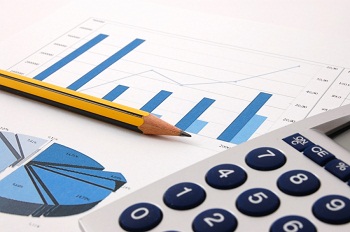 2015-2019 STRATEJİK PLAN TAHMİNİ MALİYET TABLOSU2015-2019 OKUL TAHMİNİ GELİR TABLOSU1 VELİ MEMNUNİYET ANKETİ KRİTİK SORULARSoruA.Ort.Okul her zaman temiz ve bakımlıdır3,56Okulda öğrencimin farkında olmadığım yetenekleri ortaya çıktı3,39 GENEL ORTALAMA 3,475SoruA.Ort.Sınıf temsilcimiz, dilek, öneri ve şikayetlerimizi ilgili kişilere ulaştırır.3,2Teneffüs  süreleri yeterlidir.2,59Okul her zaman temiz ve bakımlıdır.3,02Okulumuz kantininde satılan yiyecek ve içeceklerin fiyatları uygundur2,72Okulumuzla ilgili isteklerimiz dikkate alınır.3,29Okulda  yeterli miktarda sosyal ve kültürel faaliyet düzenlenmektedir.3,5 GENEL ORTALAMA 3,05333333SoruA.Ort.Kurumun yakın çevresi üzerindeki sosyal ve kültürel etkinliklere katılımı yönünden yaptığı etkinlikler yeterlidir.3,47Çalışanların morallerini bozan durumlar tespit edilmekte ve gerekli önlemler alınmaktadır.3,43Kurumda Personelin bireysel sorunlarıyla da  ilgilenilmekte ve çözümü konusunda yardımcı olunmaktadır.3,43Kurumun ve çalışanlarının  güvenliği yeterince sağlanmaktadır.3,33 GENEL ORTALAMA 3,415